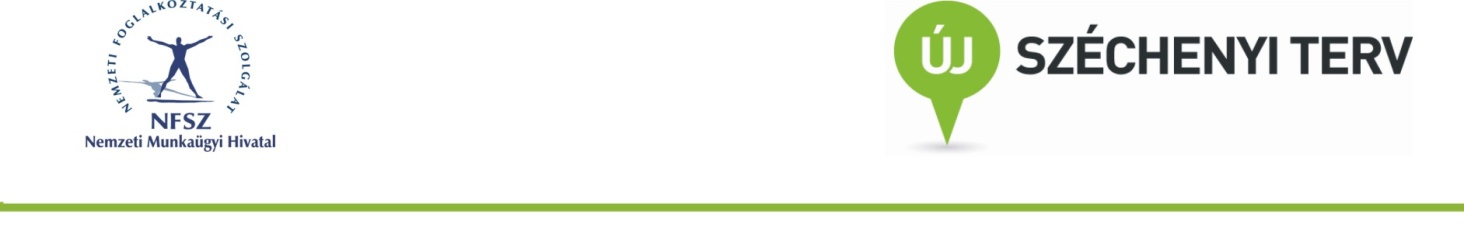 SZAKKÉPZÉSI KERETTANTERVaz55 723 01ÁPOLÓSZAKKÉPESÍTÉS-RÁÉPÜLÉSHEZKészítette: 	Magyar Kereskedelmi és Iparkamara2013.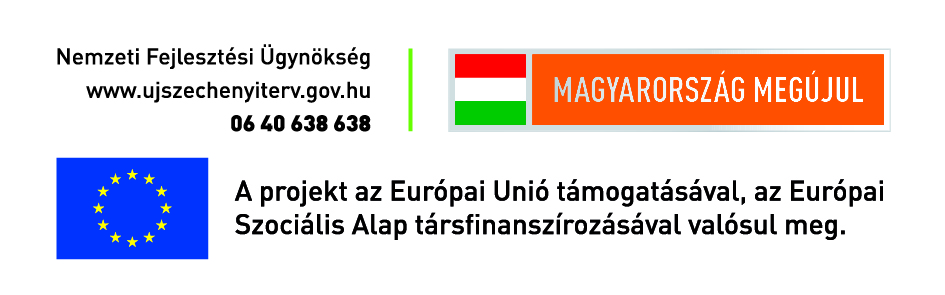 Nemzeti Munkaügyi Hivatal1089 Budapest, Kálvária tér 7.www.munka.huSZAKKÉPZÉSI KERETTANTERV az55 723 01 ÁpolóSZAKKÉPESÍTÉS-RÁÉPÜLÉSHEZI.	A szakképzés jogi háttereA szakképzési kerettanterv								–	a nemzeti köznevelésről szóló 2011. évi CXC. törvény,	–	a szakképzésről szóló 2011. évi CLXXXVII. törvény,	valamint					az Országos Képzési Jegyzékről és az Országos Képzési Jegyzék módosításának eljárásrendjéről szóló 150/2012. (VII. 6.) Kormányrendelet,az állam által elismert szakképesítések szakmai követelménymoduljairól szóló 217/2012. (VIII. 9.) Kormányrendelet, –	az 55  723 01 ápoló szakképesítés-ráépülés szakmai és vizsgakövetelményeit tartalmazó ../2013. (.. . …) xxx rendelet	alapján készült.					A szakképesítés-ráépülés alapadataiA szakképesítés-ráépülés azonosító száma: 55 723 01A szakképesítés-ráépülés megnevezése: ÁpolóA szakmacsoport száma és megnevezése: 1. EgészségügyÁgazati besorolás száma és megnevezése: 	I. EgészségügyIskolai rendszerű szakképzésben a szakképzési évfolyamok száma: 1Elméleti képzési idő aránya: 50%Gyakorlati képzési idő aránya: 50%III. A szakképzésbe történő belépés feltételeiIskolai előképzettség: érettségi végzettségvagy iskolai előképzettség hiányábanBemeneti kompetenciák: -Szakmai előképzettség: Gyakorló ápoló szakképesítésElőírt gyakorlat: -Egészségügyi alkalmassági követelmények: szükségesPályaalkalmassági követelmények: -A szakképzés szervezésének feltételeiSzemélyi feltételekA szakmai elméleti és gyakorlati képzésben a nemzeti köznevelésről szóló 2011. évi CXC. törvény és a szakképzésről szóló 2011. évi CLXXXVII. törvény előírásainak megfelelő végzettséggel rendelkező pedagógus és egyéb szakember vehet részt. Ezen túl az alábbi tantárgyak oktatására az alábbi végzettséggel rendelkező szakember alkalmazható:Tárgyi feltételekA szakmai képzés lebonyolításához szükséges eszközök és felszerelések felsorolását a szakképesítés szakmai és vizsgakövetelménye (szvk) tartalmazza, melynek további részletei az alábbiak: Elméleti oktatáshoz megfelelően felszerelt tanteremDemonstrációs terem/szaktanterem Audiovizuális eszközök kiegészítőkkelAjánlás a szakmai képzés lebonyolításához szükséges további eszközökre és felszerelésekre: nincsA szakképesítés-ráépülés óraterve nappali rendszerű oktatásraA szakképző iskolai képzés összes szakmai óraszáma 1 évfolyamos képzés esetén: 1120 óra (32 hét x 35 óra)A szakképző iskolai képzés összes szakmai óraszáma szabadsáv nélkül 1 évfolyamos képzés esetén: 1008 óra (32 hét x 31,5 óra)1. számú táblázatA szakmai követelménymodulokhoz rendelt tantárgyak heti óraszáma A 2. számú táblázat „A szakmai követelménymodulokhoz rendelt tantárgyak és témakörök óraszáma” megadja a fent meghatározott heti óraszámok alapján a teljes képzési időre vonatkozó óraszámokat az egyes tantárgyak témaköreire vonatkozóan is (szabadsáv nélküli szakmai óraszámok).2. számú táblázatA szakmai követelménymodulokhoz rendelt tantárgyak és témakörök óraszáma A szakképzésről szóló 2011. évi CLXXXVII. törvény 8.§ (5) bekezdésének megfelelően a táblázatban a nappali rendszerű oktatásra meghatározott tanulói kötelező szakmai elméleti és gyakorlati óraszám legalább 90%-a felosztásra került.A szakmai és vizsgakövetelményben a szakképesítésre meghatározott elmélet/gyakorlat arányának a teljes képzési idő során kell teljesülnie.A tantárgyakra meghatározott időkeret kötelező érvényű, a témakörökre kialakított óraszám pedig ajánlás.A 11113-12 azonosító számúSzakápolási feladatok megnevezésűszakmai követelménymodultantárgyai, témaköreiA 11113-12 azonosító számú Szakápolási feladatok megnevezésű szakmai követelménymodulhoz tartozó tantárgyak és témakörök oktatása során fejlesztendő kompetenciákKlinikai – szakápolási ismeretek tantárgy 					496 óraA tantárgy tanításának céljaA tantárgy célja, hogy a tanulók az egészségügyi alapismeretek, ápolástan- gondozástan, klinikai ismeretek, diagnosztikus és terápiás szakismeretek, beavatkozások, valamint az egészségfejlesztés, egészségnevelés ismeretek birtokában képesek legyenek a klinikai szakápolási ismeretek elméleti alapjait elsajátítani. Az egyes klinikumok keretein belül ismerjék meg a leggyakoribb kórképeket, ezek kialakulásának okait, klinikai lefolyásuk jellegzetességeit, diagnosztizálásuk, kezelésük lehetőségeit és a kapcsolódó szakápolási feladatokat.Kapcsolódó szakmai tartalmak Egészségügyi alapismeretekÁpolástan-gondozástanKlinikumi ismeretekDiagnosztikus és terápiás szakismeretekDiagnosztikus és terápiás beavatkozásokEgészségfejlesztés, egészségnevelésTémakörökBelgyógyászat és szakápolástana 			64 óraA keringési rendszer klinikuma és szakápolói feladatai		gyulladásos betegségek		keringési elégtelenség 		a szívizom vérellátási zavarai		az ingerképzés és ingervezetés zavarai		az érrendszer betegségei		az artériák betegségei		a vénák betegségeiA légzőrendszer klinikuma és szakápolói feladatai		gyulladások		allergiás kórképek		krónikus obstruktív betegségek 		restriktív megbetegedések 			a tüdő vérkeringési zavarok okozta betegségek 			kóros légzéstípusok, légzési elégtelenség 			légútak elzáródásához  vezető kórállapotokAz emésztőrendszer klinikuma és szakápolói feladatai gyulladásos megbetegedések emésztőmirigyek betegségei daganatos megbetegedések degeneratív megbetegedések székletürítés zavarai, inkontinencia kialakulásához vezető állapotok fertőző betegségek bélférgesség Masszív gastrointestinalis vérzés ellátásaÁpolói feladatok gyomorvérzés fizikális eljárással történő csillapításánálVizeletkiválasztó rendszer klinikuma és szakápolói feladatai gyulladásos elváltozások immunpatogenezisű vesebetegségek érrendszeri zavarok öröklődő vesebetegségek tbc uraemia             Vérképző- és immunrendszer klinikuma és szakápolói feladatai anaemia polycitemia leukaemia citopéniák a límphoid rendszer betegségei vérzékenységi állapotok Endokrin rendszer klinikuma és szakápolói feladataihypofizis pajzsmirigy mellékpajzsmirigy anyagcsere mellékvese  Mozgásrendszer klinikuma és szakápolói feladatai fejlődési rendellenességek a csontok betegségei az izületek gyulladásos betegségei degeneratív betegségek a gerinc és a mellkas deformitásai az izmok betegségei 	Fertőző betegségek, a fertőző betegek ápolásaA betegek és hozzátartozóik oktatása A gyógyászati segédeszközök alkalmazásának megtanításaNem várt események felismerése, teendőkBelgyógyászati betegségekhez kapcsolódó ápolói feladatok és ápolási tervekBelgyógyászati betegségekhez kapcsolódó betegbiztonságot segítő programok, irányelvek, protokollok, standardok ismereteOnkológia és szakápolástana 				32 óraA daganatos betegségekről általában A rosszindulatú daganatok megelőzéseA rákszűrés lehetőségei, jelentősége A daganatos betegségek jelei, tünetei Daganatok osztályozása Daganatos betegségek kezelésének módszerei Sebészi terápiaSugárterápia formái, mellékhatásai, szövődményeiSzakápolói feladatok a sugárkezelés alkalmazásával kapcsolatbanA daganatok szisztémás kezeléseTerápiás mellékhatások és kezelésük A kemoterápia szakápolói feladataiA gyógyszerbeadás körülményei, módjaVárható mellékhatások és elhárításuk	Thrombosis profilaxis az onkológiában	A fájdalomcsillapítás lehetőségei, szakápolói feladataiRehabilitáció az onkológiában Az ápolási folyamat alkalmazása a beteg ellátása soránA beteg pszichés vezetéseBetegoktatási feladatok, életmódbeli tanácsok daganatos betegeknél és családtagjaik körébenGyógyászati segédeszközök alkalmazásának megtanításaNem várt események felismerése, teendőkOnkológiai betegségekhez kapcsolódó ápolói feladatok és ápolási tervekOnkológiai betegségekhez kapcsolódó betegbiztonságot segítő programok, irányelvek, protokollok, standardok ismereteNeurológia és szakápolástana				32 óraA neurológia tárgya, feladatköre, intézményrendszereA neurológiai betegségek morbiditási és mortalitási mutatóiNeurológia kórfolyamatra utaló jellegzetes tünetek, panaszokNeurológiai betegek állapotfelmérésének, vizsgálatának, megfigyelésének ápolói kompetenciái és módszereiA neurológiai betegek felvételének, elhelyezésének specialitásaiAz ápolási folyamat specialitásai neurológiai osztályonA veleszületett fejlődési rendellenességek és ápolási vonatkozásaikAz agy és burkainak vérellátási zavarai, vérzéseia kórképek csoportosítása, aethiológiája, tünettanaa kórképek sürgősségi diagnosztikai- terápiás specialitásaiaz időablak jelentősége az önellátási képesség vonatkozásábanterápiás lehetőségek és azok ápolási specialitásaiápolói feladatok fektetések, pozíció terápia, hólyagkondicionálás kivitelezése sorána rehabilitáció jelentősége, módszerei és ápolói feladatai A központi idegrendszer gyulladásos kórképei és ápolási vonatkozásaika lumbálpunkció diagnosztikai jelentősége és ápolói feladataiDaganatos idegrendszeri kórképek és ápolási vonatkozásaikKoponyaűri nyomásfokozódása koponyaűri nyomásfokozódás pathofiziológiája, tünettanaa betegmegfigyelés szempontjaiterápiás lehetőségek a nyomásfokozódás csökkentésérepozíció terápia alkalmazásának módszereaz ápolás specialitásai, kamra drainnel rendelkező beteg megfigyelése, ápolásaFejfájások csoportosítása, aethiológiája, tünettana, diagnosztikai és terápiás lehetőségei ápolói feladatai Extrapyramidális rendszer megbetegedése (Parkinson szindróma) klinikai és ápolási specialitásaiAutoimmun neurológiai megbetegedések (sclerosis multiplex, myasthenia gravis) klinikai és ápolási specialitásaiEpilepsia oka, csoportosítása, tünettana, diagnosztikája, terápiája, ápolói feladataiápolói feladatok epilepsziás roham eseténNeuropathiák oka, csoportosítása, tünettana, diagnosztikája, terápiája, ápolói feladataiIdegrendszeri sérülések a koponya és agy sérüléseinek ápolási specialitásaia gerinc, gerincvelő sérüléseinek klinikai és ápolási specialitásaTartós fekvő, bénult beteg ápolásának, rehabilitációjának specialitásaAz ápolási folyamat és dokumentálásának specialitásai, a beteg állapotfelméréséhez, követéséhez használható score rendszerekPszichiátria és szakápolástana				32 óraA magyar pszichiátria történeti áttekintése A pszichiátria társadalmi vonatkozásai, előítéletek a pszichiátriai betegekkel szemben A pszichiátriai vizsgálatok és sajátosságai Szomatoform betegségek Szorongásos betegségek Disszociatív zavarok Kedélybetegségek Öngyilkos magatartás Személyiségzavarok Pszichoszexuális zavarok Skizofréniák Sürgősségi állapotok Drogfogyasztás és függőség Táplálkozási zavarok Pszichiátriai terápiákPszichiátriai betegségekhez kapcsolódó ápolói feladatok és ápolási tervekPszichiátriai betegségek tüneteinek megfigyelése, értékelése, a betegek állapotváltozásainak felismerése A betegek pszichés és szomatikus felkészítése a diagnosztikus vizsgálatokra Speciális idegrendszeri vizsgálatok megfigyelése A pszichiátriai betegek szükségletek szerinti ellátása Részvétel a speciális pszichiátriai ápolási feladatok elvégzésében Közreműködés foglalkoztatás- és munkaterápiás foglalkozások vezetésében Veszélyeztető (ön- és közveszélyes) állapotok felismerése Részvétel az adaptációs szabadság előkészítésében Pszichiátriai beteg szükségletének kielégítése Előkészítés, közreműködés a diagnosztikus eljárásokban Terápiás eljárások előkészítése, kivitelezése Krízishelyzetek szakápolói feladatai Szocioterápia Pszichoterápia Biológiai terápia Speciális szakápolói feladatokA beteg és hozzátartozójának oktatása Nem várt események felismerése, teendőkPszichiátriai betegségekhez kapcsolódó betegbiztonságot segítő programok, irányelvek, protokollok, standardok ismereteGeriátria és szakápolástana				32 óraA geriátria fogalmaAz öregedés folyamata Az idősek helyzete a társadalombanAz idősek mindennapi problémái	táplálkozással kapcsolatos problémák	ürítéssel kapcsolatos problémák	alvászavarok	az aktivitás jellemzőiBetegvizsgálat idős korbanAz idősek gyógyszeres kezeléseIatrogén gyógyszerhatásokA korral összefüggő elváltozások és leggyakoribb betegségek:Szív- és érrendszeri elváltozások és betegségek idős korbanLégzőszervi elváltozások és betegségek idős korbanMozgásszervi elváltozások és betegségek idős korbanA gyomor- és bélrendszer elváltozásai és betegségei idős korbanAz endokrin rendszer elváltozásai és betegségei idős korbanA vizeletkiválasztó és vizeletelvezető rendszer elváltozásai, betegségei idős korbanNemi szervek elváltozásai és betegségei idős korbanBőr elváltozásai idős korbanÉrzékszervek elváltozásai, betegségei idős korbanAz idegrendszer elváltozásai, betegségei idős korbanA mentális élet zavarai idős korbanAz idősek ellátásának alapelveiAz ápolási folyamat alkalmazása idős betegek ápolása kapcsánAz idős beteg szükségleteinek kielégítéseKülönböző szervrendszeri megbetegedésben szenvedő idős betegek ápolásaA beteg és hozzátartozójának oktatása A gyógyászati segédeszközök alkalmazásának megtanításaNem várt események felismerése, teendőkGeriátriához kapcsolódó ápolói feladatok és ápolási tervekBetegbiztonságot segítő programok, irányelvek, protokollok, standardok Sebészet – traumatológia – ortopédia és szakápolástana   											64 óraÁltalános sebészet, traumatológia és a kapcsolódó szakápolói feladatok:Asepsis, antisepsis fogalmaA sebek klinikumaA sebellátásKötözéstanSebgyógyulás, a sebgyógyulás zavaraiSebészeti fertőzésekMechanikus sérülések és ellátásuk (lágyrész-, ízületi sérülések, csonttörések)Termikus sérülések és ellátásuk (égés, fagyás, elektromos áram, vegyi-, sugárzó anyagok okozta sérülések)Shock és shocktalanításAlapvető műtéti beavatkozások, műtéti metszésekSebészeti műszerek, varróanyagokMűtéti előkészítés és utókezelés Posztoperatív szövődményekA szervtranszplantáció, a transzplantált beteg ápolásaRészletes sebészet és a kapcsolódó szakápolói feladatok:A fej és a nyak sebészeti kórképei és szakápolási feladatai Az emlő sebészeti kórképei és a kapcsolódó szakápolói feladatokA mellkas sebészeti kórképei és szakápolási feladatai (mellkasfal, mellhártya, mediastinum, nyelőcső, tüdők, szív és nagyerek elváltozásai)A has sebészeti kórképei és a kapcsolódó szakápolási feladatok Sztómás beteg posztoperatív ellátásaAkut hasi katasztrófákÉrsebészetKrónikus sebek ellátásának lehetőségeiA kompressziós pólya alkalmazásának oktatása Gerinc sebészeti kórképei és szakápolási feladatai Ortopédiai kórképek és kapcsolódó szakápolási feladatok: Fejlődési rendellenességekA csontok és ízületek nem steril gyulladásos betegségei (osteomyelitis, gennyes ízületi gyulladás, gümőkór)A tartó- és mozgatórendszer daganatai, a daganatos betegek ápolása A nyak, váll, felső végtag ortopédiai betegségei (torticollis, habitualis vállficam, teniszkönyök)A gerinc elváltozásai (scoliosis, discus hernia)A csípőízület betegségei (veleszületett diszplázia, csípőízületi arthrosis)Az alsó végtag betegségei és deformitásai (idiopatiás aszeptikus combfejnecrosis, gonarthrosis, bütyök, kalapácsujj)Részletes traumatológia és a kapcsolódó szakápolási feladatok:A fej, gerinc, mellkas, vállöv, has, végtagok, medence sérülései  A gerincsérült, a csípőtáji törést szenvedett beteg ápolásaAmputált betegek ápolásaSúlyos sérülések és ellátásukSebészeti betegségekhez kapcsolódó szakápolói feladatok, ápolási tervek A beteg és hozzátartozójának oktatása A gyógyászati segédeszközök alkalmazásának megtanításaNem várt események felismerése, teendőkBetegbiztonságot segítő programok, irányelvek, protokollok, standardok ismereteKisklinikumi szakismeretek és szakápolástana	32 óraFül- orr- gégészet és fül-orr-gégészeti szakápolás: A fül-orr-gégebetegek vizsgálata, kezelése, ápolásaA külsőfül betegségeiFejlődési rendellenességekIdegentestekSérülésekGyulladásokA középfül betegségeiSérülésekGyulladások  A heveny és idült középfülgyulladás szövődményeiDaganatok a középfülbenA belsőfül betegségeiMenière-betegségFoglalkozási betegségekPresbyacusisSüketnémaságA külső orr betegségeiOrrcsonttörésGyulladásokAz orrüreg betegségeiFejlődési rendellenességekOrrsövényferdülésOrrvérzésIdegentestGyulladásokOrrmelléküreg-gyulladásokA szájüreg, nyálmirigyek betegségeiA garat, a mandulák betegségei		Gyulladások		Mandulák betegségei		TonsillectomiaA gége betegségeiHangszalagok betegségeiGyulladásokDaganatokTracheotomiaMűtéti előkészítés, műtéti utókezelés ápolói feladataiSegédkezés vizsgálatoknál, beavatkozásoknálAz ápolási folyamat alkalmazása a betegek ellátása soránUrológia és urológiai szakápolás: Húgyutak gyulladásos megbetegedései és szakápolói feladatai A húgyutak köves megbetegedései és az ebből adódó szakápolói feladatok Vizelet kiválasztó rendszer daganatos megbetegedései és szakápolói feladatok A vizeletkiválasztó rendszer sérülései Férfi reproduktív rendszer betegségei és szakápolói feladatai Prosztata megbetegedései és az ebből adódó szakápolói feladatok Urológiai műtétekA vese és üregrendszerének műtéteiA húgyhólyag műtéteiA prostata műtéteiEndoscopos műtétek, beavatkozásokA műtéti előkészítés és utókezelés ápolói feladatai Hólyagteltség és vizelet vizsgálataKatéterezési formák és alkalmazásuk: intermittáló, állandó, suprapubikus Urosztóma kialakításához vezető kórlépek betegek ápolása Inkontinencia típusai, inkontinens beteg ápolásaHólyagtréning Szükségletek felmérése, az ápolás tervezéseAz ápolási folyamat alkalmazása a betegek ellátása soránBetegoktatásSzemészet és szemészeti szakápolás: Szembetegek vizsgálataA szemészeti osztály jellemzőiKezelésmódok, kötésfajtákSzembetegségek és ápolói feladatok:A szemhéjak betegségeiA könnyszervek betegségeiA kötőhártya betegségeiA szaruhártya betegségeiÍnhártya betegségeiUvea betegségeiA szemlencse betegségeiGlaucomaAz ideghártya betegségeiA látóideg betegségeiKancsalságSegédkezés vizsgálatoknál, beavatkozásoknálOperált szembetegek ápolásaSzemészeti megbetegedésekkel összefüggő szakápolói feladatok Az ápolási folyamat alkalmazása a betegek ellátása soránBőrgyógyászat és bőrgyógyászati szakápolás: Bőrbetegek vizsgálataElsődleges, másodlagos elemi bőrjelenségekMikroorganizmusok okozta betegségek Allergiás megbetegedések Genetikai eredetű megbetegedések Parazitás fertőzések, betegségek Daganatos megbetegedések Fokozott faggyúmirigy termelés okozta betegség Segédkezés vizsgálatoknál, beavatkozásoknálAz ápolási folyamat alkalmazása a betegek ellátása soránA beteg és hozzátartozójának oktatása A gyógyászati segédeszközök alkalmazásának megtanításaNem várt események felismerése, teendőkKisklinikumi betegségekhez kapcsolódó ápolói feladatok és ápolási tervekBetegbiztonságot segítő programok, irányelvek, protokollok, standardok ismereteSzülészet- nőgyógyászat és szakápolástana	 	32 óra		SzülészetA szülészet-nőgyógyászat tárgya, feladatköre, intézményrendszereA női reproduktív rendszer anatómiai- élettani jellemzőiA családtervezés fogalma, célja, módszereiA negatív családtervezés (fogamzásgátlás, terhesség megszakítás) fogalma, módszereiFogamzás – megtermékenyítés fogalma, folyamataA mesterséges megtermékenyítés fogalma, módjai, jogi-etikai kérdéseiA magzatvédelem jogi aspektusaiA terhesség jelei, diagnosztizálása, a terhes nő gondozásba vételének feladataiAz ikerterhesség jellemzőiA szülés várható időpontjának kiszámítási módszereiAz élettani terhesség lefolyása, az anyai szervezetre gyakorolt hatásaa terhes nő életmódjaA magzat méhen belüli fejlődése, fejlődésének követése diagnosztikai módszerekkela magzat méhen belüli elhelyezkedésének vizsgálata fizikális vizsgáló módszerrelkötelező vizsgálatok a terhesség alatt (labor, genetikai, képalkotó)magzati UH vizsgálat lényege, célja, jelentőségeamnioscopia, amniocentesis fogalma, célja, ápolói feladataiCTG vizsgálat lényege, módszere, kóros eredményeiA szövődményes/ pathológiás terhesség fogalma, csoportjai, jellemzői, tünettanaa veszélyeztetett és pathológiás terhesek megfigyelésének, ápolásnak szempontjaiA vetélések okai, formái, tünettana, terápiás lehetőségek és ápolásának vonatkozásaiA méhen kívüli terhesség fogalma, lényege, tünettana, veszélye, diagnosztikája, ellátásának menete, ápolási specialitásaiRendes szülésa szülés megindulásának okaia szülés szakaszai, az egyes szakaszok jellemzőia magzat áthaladása a szülőcsatornánRendellenes szülés okai, formáia koraszülés fogalma, okai, koraszülöttek ellátásának hazai intézményrendszereszülés közben fellépő magzati és anyai sérülések, kórállapotokaz atoniás vérzés oka, lényege, ellátásának algoritmusaszülészeti műtét fogalma, indikációja, perioperatív ápolási feladataiAz újszülött ellátásaaz egészséges, érett újszülött jellemzőiaz újszülött ellátásának meneteaz újszülött állapotfelmérése, Apgar score értelmezéseazonnali beavatkozást igénylő állapotok szűrővizsgálatok újszülött korbanA gyermekágya gyermekágy fogalma, szakaszaiaz evolúció és involúció folyamat a gyermekágy sorángyermekágy alatti anyai szövődményekgyermekágyas megfigyelésének, ápolásának specialitásaiAz ápolási folyamat specialitásai neurológiai osztályon	NőgyógyászatA nőgyógyászati betegségek morbiditási és mortalitási mutatóiNőgyógyászati vizsgáló módszerekA női reproduktív rendszer fejlődési rendellenességeiVérzési rendellenességek formái, okai, ellátási stratégiái, ápolási feladataiGyulladásos nőgyógyászati kórképek jellemzői, tünettana, ellátásának alternatívái, speciális ápolási feladatokNői reproduktív rendszer daganatos megbetegedései, formái, jellemzői, tünettana, terápiás lehetőségekA menopausa fogalma, oka, felosztása, pathofiziológiája, tünettana, ellátási alternatívák, lehetséges szövődmények, ápolási feladatokSürgősségi ellátást igénylő nőgyógyászati kórállapotok jellemzői, ápolási feladataiNőgyógyászati műtétek perioperatív ápolási feladataiA prevenció lehetőségei, formái, jelentősége, preventív ápolói feladatokAz ápolási folyamat specialitásai nőgyógyászati osztályonGyermekgyógyászat és szakápolástana			32 óraNeonatológia	Az egészséges újszülött	A beteg újszülött (koraszülöttség, dysmaturitas)	Újszülöttkori infekciók	Icterus	Szívfejlődési rendellenességek	Légzészavarok	Idegrendszeri zavarok újszülött korban	Szülési sérülésekLégzőszervek betegségei 	A felső légutak fertőzései	Croup-szindróma	Alsó légutak betegségei (brochitis, bronchiolitis, pneumonia, 	aszthma pulmonale)	Légúti idegen testSzív- és érrendszer betegségei	Veleszületett szívhibák	Gyulladásos megbetegedések	Ritmuszavarok	Keringési elégtelenségEmésztőszervek betegségei	A szájüreg betegségei	A nyelőcső betegségei	A gyomor és a belek betegségei	Felszívódási zavarok	Hányással járó betegségek	Hasmenéssel járó állapotok	ObstipatioA vizeleti rendszer betegségei	Fejlődési rendellenességek	Húgyúti infekciók	Vizeletürítési zavarok	Glomeruláris betegségekEndokrin betegségek 	Növekedési zavarok	Pajzsmirigy betegségek	Mellékpajzsmirigy betegségei	Mellékvesekéreg betegségei	Pubertás zavarai	Diabetes mellitusVérképzőszervi betegségek	Anaemiák	Haemophilia	Leukémia Mozgásrendszer betegségei	Dongaláb	Torticollis	Veleszületett csípőficam	ScoliosisIdegrendszer betegségei 	A központi idegrendszert érintő fejlődési rendellenességek	Hydrocephalus	A központi idegrendszer fertőzéses betegségei	GörcsállapotokBalesetek, mérgezések Fertőző betegségek 	Kiütéssel járó fertőző betegségek	Egyéb vírusfertőzések (parotitis epidemica, hepatitis, 	mononucleosis, enterovírus fertőzések, PAIDS)Fertőző betegek ápolásaSürgősségi ellátást igénylő kórképek A gyermekgyógyászati kórképek és gyermekgyógyászati sürgősségi ellátást igénylő kórképek szakápolói feladatai Betegmegfigyelés gyermekosztályonVizsgálatokhoz és terápiás eljárásokhoz kapcsolódó feladatok elvégzéseKapcsolatteremtés a gyermekkel és szülőkkelSpeciális ellátást igénylő gyermek ápolása	Figyelemhiány-hiperaktivitás	Mentális retardáció	Érzékelés zavara	A bántalmazott, megalázott gyermekSürgősségi ellátás és szakápolástana			48 óraA sürgősségi betegellátás fogalma, célja, feladata, helye az egészségügyi ellátórendszerbenA hazai sürgősségi ellátó rendszer színterei, a progresszív sürgősségi ellátás filozófiája és rendszereA sürgősségi osztály feladata, tárgyi, személyi feltételrendszere, helye az intézeti ellátás rendszerébenA sürgősségi labordiagnosztika és radiológia specialitása és jelentősége az ellátásbanA beteg fogadás és osztályozás (triage) rendje a sürgősségi osztályona triage kialakulásának történetenemzetközi triage rendszerek főbb jellemzőia CTAS rendszer filozófiája, szintjeinek jellemzőia triage tárgyi feltételeia triage módszertana (kötelező és opcionális vizsgálatok)a retriage fogalmaScore-ok, check listák a sürgősségi ellátásbanAzonnali beavatkozást igénylő állapotok az A-B-C-D-E algoritmus alapján, a beavatkozások ápolói feladatai, kompetenciáisürgősségi ellátást igénylő betegek/sérültek monitorozási szempontjai, javallatai, ápolói feladataiinvazív beavatkozások (CV, arteria, intraossealis kanülálás, sebészi légút, mellkasi drenage) ápolói feladataiÚjraélesztés szintjeinek (BLS, AED, ALS, PLS) algoritmusaia BLS algoritmusa, helye és szerepe a túlélési láncbana korai ritmus analízis jelentősége, az analizált ritmusok csoportosításaa malignus ritmuszavarok ellátási algoritmusaa defibrillálás lényege, típusai, folyamata, biztonsági szabályaiaz emeltszintű újraélesztés helye, feladata, specialitásaireverzibilis kiváltó okok diagnosztikája és terápiájaa korai postresuscitációs szak ellátási stratégiája, a cerebroprotektív terápia, kontrollált hypothermia lényege, ápolói feladataiKritikus állapotú beteg ellátásának diagnosztikai és terápiás specialitásai, ápolói feladataia kritikus állapot fogalma, a KIPS állapotok jelentősége az időablak szempontjábóla légútbiztosítás, sürgősségi légútbiztosítás (RSI) fogalma, célja, szintjei, lépései, ápolói feladataia gépi lélegeztetés fogalma, felosztása, módjai, az egyes módok főbb jellemzőikorszerű volumenterápia ápolói feladatai a sürgősségi ellátásbanSúlyos sérült sürgősségi ellátásának algoritmusa, az ATLS filozófia lényege, specialitásai és ápolói feladataisúlyos sérült ellátása során alkalmazott immobilizációs eszközök használatának indikációi és jelentőségük (Stiff-neck, KED-mellény, gerinchordágy, Board, head block, medenceöv, húzósín, vacuum matrac és sín) az ellátásbanEszméletlen, zavart tudatú beteg differenciál diagnosztikája, sürgősségi ellátásának specialitásai, betegbiztonsági kérdései, ápolói feladataiAz akut fájdalom sürgősségi jelentősége, a fájdalom hatása a szervezetre, erős fájdalommal járó sürgősségi kórállapotok és jellemzőik, a sürgősségi fájdalomcsillapítás specialitásaiHirtelen kialakult idegrendszeri panaszok differenciál diagnosztikája, sürgősségi ellátásának specialitásai, ápolói feladataiMellkasi fájdalom differenciál diagnosztikája, sürgősségi ellátásának specialitása, ápolói feladataiHirtelen kialakult anyagcsere krízisállapotok differenciáldiagnosztikája, ellátásának specialitásai, ápolói feladataiSepticus beteg sürgősségi ellátásának algoritmusa, ápolói feladataiAz acut hasi fájdalom differenciál diagnosztikája és sürgősségi ellátásának ápolói feladataiMasszív gastrointestinális vérző beteg sürgőségi ellátásának specifikumai, ápolói feladataia fizikális vérzéscsillapítás algoritmusa, ápolói feladataiVégtag fájdalom differenciál diagnosztikája és sürgősségi ellátásának ápolói feladataiBaleseti sérülések, minor traumák differenciál diagnosztikája és sürgősségi ellátásának ápolói feladataiHőhatás okozta sérülések, állapotok (égés, forrázás, fagyás, hypothermia) differenciál diagnosztikája és sürgősségi ellátásának ápolói feladataiToxikológiai ellátást igénylő betegek sürgősségi ellátásának koncepciójatoxikológiai alapismeretek (fogalmak, befolyásoló tényezők, jellegzetes tünetek)az aspecifikus/ szupportív toxikológia ellátás feladata, lépéseispecifikus toxikológiai ellátás lépései, az egyes lépések ápolói feladataiSürgősségi ellátást igénylő beteg ellátási, ápolási folyamatának tervezése, dokumentálásaKommunikáció, konfliktuskezelés, krízis management alkalmazásának taktikái a sürgősségi ellátásbanIntenzív terápia és szakápolástana			32 óraAz intenzív betegellátás általánosságaiAz intenzív betegellátás fogalma, célja, feladata, helye az egészségügyi ellátórendszerbenAz intenzív betegellátás színterei, a progresszív ellátás hazai rendszereAz intenzív osztály feladata, tárgyi, személyi feltételrendszere, helye az intézeti ellátás rendszerébenIntenzív ellátást igénylő kórállapotok jellemzői	Az intenzív megfigyelés specialitásaiA betegfogadás és felvétel specialitásai az intenzív osztályonNoninvazív betegmegfigyelés specialitásaInvazív diagnosztikai és beteg megfigyelési módszerek lényege, ápolói kompetenciáiartériás vérnyomásmérés kivitelezésének ápolói feladataicentrális vénásnyomás mérés kivitelezésének ápolói feladataiintracraniális nyomásmérés kivitelezésének ápolói feladataiAz intenzív terápia specialitásaiA kiesett vitális funkciók támogatásának, pótlásának lehetőségei az intenzív gyakorlatbanAz eszméletlenség fogalma, jellemzői, eszméletlenséget okozó állapotok, az eszméletlen beteg intenzív ellátásának ápolási vonatkozásaiA noninvazív és invazív légútbiztosítási alternatívák specialitásai, ápolói feladataiA gépi lélegeztetett beteg intenzív ellátásának és ápolásának specialitásaia szöveti oxigenizáció alakulása kritikus állapot eseténa gépi lélegeztetés fogalma, célja, indikációja, módjaia lélegeztetett beteg megfigyelési szempontjai, módszereia légzési fizioterápia ápolói feladatai (váladék eltávolítás, inhalációs terápiák, pozíció terápiák)tartós tracheostomával rendelkező beteg ápolásának specialitásaiA veseműködés monitorozásának és pótlásának ápolói feladataiaz acut veseelégtelenség pathofiziológiája, felosztása, tünettana, diagnosztikájaa művese kezelés fogalma, módjai, lényege, ápolói feladatai a veseműködés monitorozásának ápolási specialitásaiA klinikai táplálás specialitásaia tápláltsági állapot felmérése, követésea posztagresszios szindróma fogalma, jelentősége az intenzív ellátásbanaz enterális táplálás indikációi, specialitásai, ápolói feladataia parenterális táplálás indikációi, specialitásai, ápolói feladataiA homeosztázis zavarai és azok követésének, rendezésének ápolói teendőiA gyógyszerterápia specialitásai az intenzív ellátás során a gyógyszer hatásmechanizmusok alakulása kritikus állapotú betegeknélgyógyszerinterakciók és azok jelentősége az ápolási folyamatbana gyógyszerek invazív bejuttatásának lehetőségei (perifériás vénakanülálás specialitásai, centrális vénabiztosítás, intraossealis kanülálás) az invazív technikák alkalmazásának, gondozásának ápolói feladataia gyógyszer bejuttatásához alkalmazott eszközök (perfuzorok, volumetrikus pumpák) ápolási specialitásaiAz intenzív ápolás specialitásaiA szükségletek felmérésének specialitásai az intenzív ápolás soránA szükségletek kielégítésének specialitásai a beteg állapot figyelembevétele alapjánIntenzív ellátást igénylő beteg ápolási folyamatának tervezése és kivitelezéseAz immobilizáció szövődményei, azok kivédésének prevenciós lehetőségeiA kritikus állapotú beteg pszichés szükségletei, szociometriás vonatkozásokaz intenzív ápolás pszichológiai vonatkozásai /ápolók és ápoltak/a betegség kiváltotta emocionális válasz és a krízis helyzet hatása a betegre, hozzátartozókraaz intenzív osztályos hospitalizáció káros hatása a betegreAz ápolási folyamat dokumentálásának specialitásai Az infekció kontroll szerepe és annak specialitásai az intenzív betegellátásbanInfekciókontroll ápolási feladatai			16 óraA nosocomiális infekció fogalma, epidemiológiai jelentősége az ellátás rendszerébenAz infekció kontroll történeteNosocomiális infekció kialakulását elősegítő okok, tényezőkA kézhigiéne jelentősége, kialakításának módszertanaNosocomiális infekciók gyakorisági és morbiditási mutatóiA leggyakoribb kórokozók és jellemzőikA leggyakoribb nosocomiális infekciókhúgyúti infekciók, pneumoniák, műtéti sebfertőzés, bőr és lágyrész, véráram fertőzés kiváltó okai, hajlamosító tényezői, jellemzői, tünettana, diagnosztikája, terápiája az infekciók megelőzésének lehetőségei, ápolói feladataiDiagnosztikai lehetőségek nosocomiális infekció gyanúja eseténSpeciális ápolói feladatok nosocomiális infekció vagy annak gyanúja eseténIzolált beteg ápolásának specialitásaiAz infekció kontroll fogalma, feladata, célja, jelentősége az ellátás folyamatábanAz infekció kontroll módszerei, az egyes módszerek lényegeA nosocomiális surweillance feltételrendszere, intézményre gyakorolt hatásaAz infekció kontroll, mint minőségügyi indikátorKözösségi ellátás és szakápolástana			32 óraA szociális és egészségügyi ellátás kapcsolatai, együttműködése az alapellátásbanSzociális juttatásokSzociális igények felmérése, környezettanulmányA szociális juttatások kérelmezésének formái, módjaiA szociális juttatások elosztásának rendszere, gyakoriságaEtika az alapellátásbanAlapellátásAz alapellátás fejlődése, szerkezeteAz alapellátás történeteAz alapellátás helye az egészségügyi ellátás rendszerébenAz alapellátás összetevői, feladataiCsalád-, háziorvoslás, csoportpraxisKapcsolat más szakmaterülettelCsaládorvoslásA családorvoslás aktuális kérdéseiA felnőtt és gyermek háziorvosi rendszer sajátosságaiTeam-munka az alapellátásbanPraxis menedzsmentEgészségügyi jog és vállalkozási jogszabályokA praxis működtetés gazdasági vonatkozásaiA praxis finanszírozás, jelentési kötelezettségekA menedzsment fogalma, fejlődéseAz egészségügyi dolgozók menedzser szerepe a betegmenedzsmentbenMinőségbiztosítás az egészségügyben, a praxisbanStandardok, protokollok az ápolásban és a háziorvosi rendszerbenNépegészségügyÁpolási szakfelügyelet, irányításA praxis és az otthonápolás kapcsolata a népegészségügyi szakigazgatási szervvelKözegészségügy, járványügyKözegészségügyi-, járványügyi feladatok a háziorvosi praxisbanHatósági feladatok a háziorvosi praxisbanDokumentáció a praxisban és az otthonápolásbanInformatika a háziorvosi praxisbanHospice ellátás						16 óraA hospice fogalma, története, alapelveiA halál és a haldoklás kérdései a társadalombanA haldokló beteg jogaiA haldoklás és a gyász pszichológiájaA haldoklás szakaszaiA haldokló pszichés gondozása, a család támogatásaA gyász lélektana, a normál gyász lefolyásaA komplikált gyász típusaiSegítség a gyászbanA hospice szervezeti formái	Bentfekvő részlegek (hospice otthon és palliatív osztály)	Otthoni hospice szakellátás	Átmeneti formákA palliatív ellátás szintjeiA hospice team tagjai és feladataiAz ápoló feladatai a team-benPalliatív és szupportív terápiaA fájdalomcsillapítás alapelvei, módszereiEgyéb tünetek és kezelésük, ápolási feladatok 	Idegrendszeri tünetek	Emésztőrendszeri elváltozások	Légzőrendszer elváltozásai	Egyéb elváltozások (ödéma, lymphoedema, incontinentia, decubitus, gerincvelői kompresszió, burjánzó tumor, vészhelyzetek)A terminális állapotban lévő betegek segítése szükségleteik kielégítésében A méltó búcsú lehetőségeiKapcsolattartás, segítségnyújtás, tanácsadás betegnek, hozzátartozónak A képzés javasolt helyszíne (ajánlás)Tanterem, szaktanterem A tantárgy elsajátítása során alkalmazható sajátos módszerek, tanulói tevékenységformák (ajánlás)A tantárgy elsajátítása során alkalmazható sajátos módszerek (ajánlás)A tantárgy elsajátítása során alkalmazható tanulói tevékenységformák (ajánlás)A tantárgy értékelésének módjaA nemzeti köznevelésről szóló 2011. évi CXC. törvény. 54. § (2) a) pontja szerinti értékeléssel.Klinikai szakápolás gyakorlata tantárgy 				320 óraA tantárgy tanításának célja	A tantárgy célja, hogy a tanulók a klinikai-szakápolási ismereteikre alapozva kórházi/klinikai körülmények között gyakorolják a beteg ellátásával kapcsolatos speciális ápolói feladatokat, tevékenységeket. Kapcsolódó szakmai tartalmak Egészségügyi alapismeretekÁpolástan-gondozástanKlinikumi ismeretekDiagnosztikus és terápiás szakismeretekDiagnosztikus és terápiás beavatkozásokEgészségfejlesztés, egészségnevelésKlinikai-szakápolási ismeretekTémakörökSzakápolási feladatok belgyógyászati profilú osztályon 	32 óraAz osztály felépítése, működéseMunkavédelmi, tűzvédelmi szabályok megismerése és alkalmazásaSzív- és keringési rendszer betegségeiben szenvedők szakápolása Légzőrendszer betegségeiben szenvedők szakápolása Emésztőrendszer betegségeiben szenvedők szakápolása Vizeletkiválasztó rendszer betegségeiben szenvedők szakápolása Vérképző és immunrendszer betegségeiben szenvedők szakápolása Endokrin rendszer betegségeiben szenvedők szakápolása Mozgásrendszer betegségeiben szenvedők szakápolása Beteg és hozzátartozó oktatásaÁpolás-lélektani ismeretek alkalmazásaÁpolási dokumentáció vezetése	Szakápolási feladatok sebészeti profilú osztályon 		32 óraAz osztály munkarendjének megismeréseMunka- tűz- környezetvédelmi szabályok, minőségügyi követelmények betartása munkavégzés soránFej- nyak sebészeti beavatkozásainak szakápolói feladataiMellkas sebészeti beavatkozásainak szakápolói feladataiA has sebészeti beavatkozásainak szakápolói feladataiA végtagok sebészeti beavatkozásainak szakápolói feladataiA gerinc sebészeti beavatkozásainak szakápolói feladataiOrtopédiai sebészeti beavatkozásainak szakápolói feladataiA baleseti sebészet szakápolói feladataiÁpolási tervek készítéseBetegmegfigyelésA beteg állapotváltozásainak felismeréseKötések, sebváladék megfigyeléseKözreműködés sztóma ellátásábanKözreműködés gyomorvérzés fizikális eljárással történő csillapításábanGastrostoma gondozásaKötöző kocsi felszerelésének használataSegédkezés kötözésnélBeteg és hozzátartozó oktatásaÁpolás-lélektani ismeretek alkalmazásaÁpolási dokumentáció vezetése	Ápolói feladatok szülészet-nőgyógyászati osztályon  											32 óraMunka- tűz- környezetvédelmi szabályok, minőségügyi követelmények betartása munkavégzés soránAz osztály munkarendjePáciens megfigyeléseCTG megfigyeléseSzülésmegindulás jeleinek megfigyeléseNem várt események felismeréseSegédkezés szülő nő szomatikus felkészítésébenSegédkezés műtéti előkészítésbenSzülő nők pszichés támogatásaÚjszülött ellátás megfigyelése, segédkezés újszülött ellátásánálSzülő nők és újszülöttek ellátásának megfigyelése Közreműködés újszülöttek szűrővizsgálataiban Újszülöttek státuszának felmérése Apgar szerint Újszülött hossz- és testtömeg mérése Újszülött fej- és haskörfogat mérése A testsémát érintő fejlődési rendellenességek felismerése Az újszülött sírásának értékelése, kutacsok megfigyeléseSegédkezés a gyermekágyasok szükségleteinek kielégítésébenGyermekágyas ellátása, ápolásaNőgyógyászati betegek megfigyelése, tünetek értékeléseA betegek pszichés és szomatikus felkészítése vizsgálatokra, beavatkozásokra Közreműködés diagnosztikus eljárásoknál (eszközös feltárás, hüvelyváladék-vétel, biopszia, kolposzkópia, citológiai vizsgálat, laparoszkópia, hasi és hüvelyi UH)Közreműködés terápiás beavatkozásoknálÁpolói feladatok nőgyógyászati gyulladásos megbetegedéseknél Ápolói feladatok nőgyógyászati daganatos megbetegedéseknél Ápolói feladatok nőgyógyászati sérüléseknél Ápolói feladatok a nőgyógyászati sürgősségi ellátásbanNőgyógyászati betegek műtéti előkészítése és műtét utáni ellátásaNőgyógyászati rákszűrés, emlőszűrés megfigyeléseEgészségfejlesztésA beteg és hozzátartozóinak oktatásaPszichés támogatásAz ápolási folyamat alkalmazása Ápolói feladatok intenzív osztályon			32 óraMunka- tűz- környezetvédelmi szabályok, minőségügyi követelmények betartása munkavégzés soránAz osztály szervezeti felépítéseÁpolási protokollok megismeréseIntenzív ellátást igénylő kórképek megfigyeléseÉletjelenségek, állapotváltozások megfigyeléseIntenzív ellátást igénylő betegek szükségleteinek kielégítéseÁpolási dokumentáció vezetéseA technikai berendezések és használatuk Ápolói feladatok neurológiai osztályon		32 óraMunka- tűz- környezetvédelmi szabályok, minőségügyi követelmények betartása munkavégzés soránÁpolási folyamat alkalmazása az idegrendszeri betegségben szenvedőknélBetegek megfigyelése, tünetek értékelése, állapotváltozások felismeréseA betegek pszichés és szomatikus felkészítése vizsgálatokra (Rtg., PET, EMG, CT, MRI, UH), a vizsgálatok megfigyeléseElőkészítés idegrendszeri vizsgálatokhoz (reflexvizsgálat, lumbálpunkció, ciszterna punkció, liquor vizsgálat, érzésvizsgálatok, vérvétel) segédkezés a kivitelezésnélGörcsölő beteg elsődleges ellátásaEszméletlen beteg ápolásaZavart beteg ápolásaBénult beteg ápolásaSegédkezés neurológiai betegek műtéti előkészítésében, műtét utáni ellátásábanA betegek szükségleteinek kielégítésePrevenciós és rehabilitációs lehetőségek megismerésePszichés támogatásÁpolói feladatok pszichiátria osztályon		32 óraAz osztály felépítése, működéseMunka- tűz- környezetvédelmi szabályok, minőségügyi követelmények betartása munkavégzés soránPszichiátriai betegségek tüneteinek megfigyelése, értékelése, a betegek állapotváltozásainak felismerése A betegek pszichés és szomatikus felkészítése a diagnosztikus vizsgálatokra Speciális idegrendszeri vizsgálatok megfigyelése A pszichiátriai betegek szükségletek szerinti ellátása Részvétel a speciális pszichiátriai ápolási feladatok elvégzésében Közreműködés foglalkoztatás- és munkaterápiás foglalkozások vezetésében Veszélyeztető (ön- és közveszélyes) állapotok felismerése Részvétel az adaptációs szabadság előkészítésében A beteg és hozzátartozójának oktatása a betegség-megelőzésre, az egészségfejlesztésre, és az ápolási feladatokkal kapcsolatos ismeretekreSzakápolói feladatok sürgősségi osztályon		32 óraMunka- tűz- környezetvédelmi szabályok, minőségügyi követelmények betartása munkavégzés soránMinőségügyi előírások betartása, protokollok alkalmazásaÚj betegek fogadásnak rendje, az első orvosi és ápolói vizsgálat megismeréseA sürgősségi ellátást igénylő beteg anamnézis felvételének specialitásaiSegédkezés fizikális vizsgálatoknálEgyszerű eszközös vizsgálatok kivitelezéseVérvétel laboratóriumi diagnosztikai vizsgálat céljábólVizelet mintavétel laboratóriumi diagnosztikai vizsgálat céljábólVizeletvizsgálat végzése gyorsteszt alkalmazásávalSegédkezés POCT labordiagnosztikai vizsgálatnál, vércukor mérés kivitelezése12 elvezetéses EKG készítéseSegédkezés noninvazív beteg monitorozás kivitelezésében, noninvazív betegmonitorozás kompetencia határokon belülSegédkezés / kivitelezés a különböző diagnosztikai vizsgálatokhoz kapcsolódó ápolói feladatokbanBeteg előkészítés lumbál-, has-, mellkas-, punkcióhoz, tályog-, ízületi punkcióhoz, részvétel a beavatkozás utáni ápolási folyamatbanBeteg előkészítés endoszkópos vizsgálatokhoz, részvétel a beavatkozás utáni ápolási folyamatbanElőkészítés infúziós terápiához, segédkezés az infúziós terápiához kapcsolódó ápolói feladatok kivitelezésébenElőkészítés sürgősségi transzfúziós terápiához, segédkezés a transzfúziós terápiához kapcsolódó ápolói feladatok kivitelezésébenElőkészítés oxigén és inhalációs terápiához, segédkezés oxigén és inhalációs terápiához kapcsolódó ápolói feladatok kivitelezésébenÉletveszélyt jelentő tünetek felismeréseKözreműködés az életveszélyben lévő betegek ellátásábanKözreműködés reanimációbanDefibrillátor használatának megfigyeléseSegédkezés pacemaker terápiábanLégútbiztosításSegédkezés respirátor alkalmazásánálSzakápolói feladatok kisklinikumi osztályon		64 óraFül-orr-gégészeti szakápolás: Az osztály felépítése, működéseMunka- tűz- környezetvédelmi szabályok, minőségügyi követelmények betartása munkavégzés soránRészvétel a fülészeti megbetegedéseknél alkalmazott diagnosztikus és terápiás eljárásokbanA beteg előkészítése a vizsgálatokra, beavatkozásokraFül- orr- gégészeti megbetegedésekkel összefüggő szakápolói feladatok Az ápolási folyamat alkalmazása a beteg ellátása soránA betegek pszichés támogatásaBetegoktatásÁpolási dokumentáció vezetéseUrológiai szakápolás: Urológiai osztály felépítéseMunka- tűz- környezetvédelmi szabályok, minőségügyi követelmények betartása munkavégzés soránA beteg előkészítése urológiai vizsgálatokraVizeletkiválasztó rendszer megbetegedéseiben szenvedő beteg szakápolása A beteg műtéti előkészítése, műtét utáni ápolása, észlelése Inkontinencia ellátása, betegek ápolása Katéterrel rendelkező beteggel kapcsolatos szakápolói feladatok Urosztómával rendelkező beteggel kapcsolatos szakápolói feladatok Az ápolási folyamat alkalmazása a beteg ellátása soránA betegek pszichés támogatásaBetegoktatásÁpolási dokumentáció vezetéseSzemészeti szakápolás: Az osztály felépítése, működéseMunka- tűz- környezetvédelmi szabályok, minőségügyi követelmények betartása munkavégzés soránSzemészeti megbetegedéseknél alkalmazott terápiában részvétel Szemészeti megbetegedésekkel összefüggő szakápolói feladatokÁpoláslélektani feladatok BetegoktatásAz ápolási folyamat alkalmazása a beteg ellátása soránÁpolási dokumentáció vezetéseBőrgyógyászati szakápolás: Az osztály felépítése, működéseMunka- tűz- környezetvédelmi szabályok, minőségügyi követelmények betartása munkavégzés soránBőrgyógyászati betegségekben szenvedő betegekkel kapcsolatos szakápolási feladatokAsszisztálás kezeléseknél, mintavételnélA betegek pszichés támogatásaBetegoktatásAz ápolási folyamat alkalmazása a beteg ellátása soránÁpolási dokumentáció vezetéseKözösségi /Otthonápolás					32 óraOtthonápolás:Munka- tűz- környezetvédelmi szabályok, minőségügyi követelmények betartása munkavégzés soránA házi szakápolási szolgálat felépítésének, működésének megismeréseKapcsolattartás más intézményekkel, szervezetekkelA szolgálat statisztikai mutatóinak megismeréseAnamnézis felvétel, az ápolás tervezéseSegédkezés a beteg otthoni környezetének kialakításábanSzakápolási protokollok alkalmazásaBetegápolási eszközök előkészítéseSegítségnyújtás a beteg szükségleteinek kielégítésébenAz otthoni gyógyszeres kezelés ápolói feladataiA házipatika ellenőrzéseEgészségnevelő tevékenység a beteg és családtagjai körébenA beteg és családtagok oktatása a betegséggel kapcsolatos terápiás tevékenységekreA beteg pszichés támogatásaDokumentálási feladatokHáziorvosi rendelő:Munka- tűz- környezetvédelmi szabályok, minőségügyi követelmények betartása munkavégzés soránA munkarend megismeréseA betegforgalom irányításában közreműködésA rendelő eszközeinek, berendezéseinek megismeréseA team feladatainak megismerése, közreműködés ezekbenPszichés vezetésBetegoktatás, tanácsadásKözreműködés a beteg otthoni ellátásábanKözösségi felmérés, tervezésA beteg, a hozzátartozók bevonása a gondozásbaKapcsolattartás más intézményekkel, szervezetekkelProtokollok alkalmazásaSegédkezés vizsgálatoknál, beavatkozásoknálDokumentálási feladatokA képzés javasolt helyszíne 		Belgyógyászati profilú osztály		Sebészeti profilú osztály		Szülészet-nőgyógyászati osztály		Központi intenzív osztály		Neurológiai osztály		Pszichiátriai osztály		Sürgősségi osztály		Urológiai osztály		Fül-orr-gégészeti osztály		Szemészeti osztály		Bőrgyógyászati osztály		Háziorvosi praxis		Otthonápolási szolgálatA tantárgy elsajátítása során alkalmazható sajátos módszerek, tanulói tevékenységformák (ajánlás)A tantárgy elsajátítása során alkalmazható sajátos módszerek (ajánlás)A tantárgy elsajátítása során alkalmazható tanulói tevékenységformák (ajánlás)A tantárgy értékelésének módjaA nemzeti köznevelésről szóló 2011. évi CXC. törvény. 54. § (2) a) pontja szerinti értékeléssel.A11114-12 azonosító számúKompetenciabővítő ismeretek az ápolásbanmegnevezésűszakmai követelménymodultantárgyai, témaköreiA 11114-12 azonosító számú Kompetenciabővítő ismeretek az ápolásban megnevezésű szakmai követelménymodulhoz tartozó tantárgyak és témakörök oktatása során fejlesztendő kompetenciákSpeciális ápolói beavatkozások gyakorlata tantárgy 			128 óraA tantárgy tanításának céljaA sebkezeléssel, a parenterális táplálással, sztómagondozással, tartós fájdalomcsillapítással, légútbiztosítással, transzfúzióval és egyéb invazív beavatkozásokkal kapcsolatos speciális ápolói feladatok, tevékenységek elméletének és gyakorlatának elsajátítása.Kapcsolódó szakmai tartalmak PedagógiaEgészségfejlesztésKommunikáció, speciális kommunikációÁpoláslélektanAnatómia-élettanKórtanMikrobiológia-járványtanElsősegélynyújtás-első ellátásDiagnosztikus és terápiás szakismeretekDiagnosztikus és terápiás beavatkozásokEgészségnevelés, egészségfejlesztésSebészet és szakápolástanaOnkológia és szakápolástanaNeurológia és szakápolástanaBelgyógyászat és szakápolástanaSürgősségi ellátás és szakápolástanaTémakörökInvazív beavatkozások technikái, közreműködés invazív 			beavatkozásoknál 						32 óraA homeosztázis fogalma, összetevői, élettani jellemzőiAz emberi szervezet folyadékterei, a folyadékterek megoszlása, a folyadékforgalom A folyadék háztartás zavarainak pathofiziológia alapjai, tünettana, korrigálásának lehetőségeiAz ionháztartás fogalma, élettanilag legfontosabb elektrolitok szervezetre gyakorolt élettani hatásaiAz ionháztartás zavarainak pathofiziológia alapjai, tünettana, korrigálásának lehetőségeiAz ozmolaritás fogalma, élettani jellemzői, szervezetre gyakorolt hatásaiAz ozmolaritás élettanitól eltérő változásai, tünettan, korrigálásának lehetőségeiAz intravénás gyógyszerbejuttatás lehetőségei, hatásai, indikációi-kontraindikációi, előnyei más gyógyszer bejuttatáshoz viszonyítvaJavasolt vénapunkciós helyek, előnyök, hátrányok Perifériás vénabiztosítás indikációja, kontraindikációja, technikái, eszközei, kivitelezése, gondozásaPerifériás vénakanülök fajtái, méretezésük jellemzőiA vénás kapu fenntarthatósági időtartama Reakciók, szövődmények A kanül működtetését elősegítő eszközök (csapok, csapsorok, szűrők)Gyógyszeradagolás, vérvétel specialitásai vénakanülönPerifériás véna gondozása, megfigyelése, eltávolításaCentrális vénabiztosítás indikációi-kontraindikációiCentrális véna punkció helyeiCentrális vénakanülök típusai, jellemzőiAsszisztálás centrális vénakanülálásnálA centrális vénakanülálás szövődményei bevezetésnél és tartós kanülálásnálA kanül működtetését elősegítő eszközök (csapok, csapsorok, szűrők)Gyógyszeradagolás, vérvétel specialitásai centrális vénakanülönCentrális véna gondozása, megfigyelése, eltávolításaIntravénás készítmények jellemzői Gyógyszerek vérszintje intravénás bejuttatás során, a felezési idő fogalma, jelentősége Farmakonok direkt hatása a vénafalra GyógyszerhígításokA hatóanyag tartalom és töménység kiszámítása, konvertálása, mértékegységek Perifériás vénába nem adható oldatok Intravénásan korlátozás nélkül, korlátozásokkal, vagy egyáltalán nem adható vegyületcsoportok 	Oldandó, keverendő, hígítandó gyógyszerkiszerelések Infúziós oldatok csoportosítása, tulajdonságai, készítmények elegyíthetősége Infúzió előkészítése, kivitelezése, ápolói feladatokIntravénás adagolási technikákAz infúzió bejuttatás számításos vonatkozásaiPerfúzor és infúzor alkalmazása Túlnyomásos infúzió alkalmazása Szövődmények és elhárításukInfúziós szerelék cseréjeHasználaton kívül lévő perifériás kanüllel kapcsolatos ápolási feladatokAszepszis és antiszepszis elveinek alkalmazásaPerifériás kanül eltávolítása, az eltávolítással kapcsolatos ápolási feladatokDokumentációs feladatokArtériákkal kapcsolatos anatómiai-élettani ismeretekAz artéria punkció indikációja, kontraindikációjaAz artéria punkció lehetséges helyeiAz artéria punkció, mintavétel eszközei, személyi feltételeiAllen-teszt kivitelezéseArtéria punkció kivitelezése, ápolói feladatok a kivitelezés soránNem várt események felismerése, elhárításaAz artéria kanülálás indikációja, kontraindikációjaAz artéria kanülálás és a rögzítés eszközei, személyi feltételeiA helyi érzéstelenítés eszközei, gyógyszereiArtéria kanülálás kivitelezése, ápolói feladatok a kivitelezéssel kapcsolatbanHemodinamikai monitorizálás Nem várt események felismerése, részvétel az elhárításukbanKanül ideiglenes lezárása Az artériás kanül gondozásaDekanülálásBeteg követése, ellenőrzésAz intraosseális kanülálás fogalma, célja, indikációja-kontraindikációja
A kanülálás eszközei
Az ápoló együttműködő feladatai kanülálás közben
A gyógyszer, folyadék, vér-vérkészítmény bejuttatás specialitásai
A kanül gondozásának, eltávolításának specialitásaiÁpolói feladatok intratecalis, intraarticularis injekciózással kapcsolatbanKlinikai táplálás						16 óraTáplálkozás és dietetika alapjainak ismerete  Energia- és tápanyagszámítási módszerek ismertetése  Folyadék és elektrolit háztartás, energiaháztartás élettani, kórélettani táplálkozási vonatkozásaiA klinikai táplálás formáiEnterális táplálás lehetőségei, kapcsolódó ápolói feladatok  Parenterális táplálás technikákParenterális tápszerek és adalékanyagok alkalmazása, kezeléseNem várt események felismerése, elhárításaA parenterális táplálás mellékhatásai, szövődményeiEdukációs terv, beteg es hozzátartozó edukációjaParenterális táplálás különböző ellátási szintekenTranszfúziós kezeléssel kapcsolatos feladatok 	16 óraVércsoport szerológiaVércsoportrendszerek és klinikai jelentőségükVércsoport meghatározás Vérkészítmények fajtái, tulajdonságai és tárolásukA vérkészítmények alkalmazásának főbb indikációs területei és speciális veszélyforrásaiVérkészítmények igényléseA vérkészítmények tárolásának, szállításának szabályai A transzfúzió javallataiA transzfúzió jogi vonatkozásaiA transzfúzióval kivitelezése, betegágy melletti teendőkA transzfúzió előkészítése, kivitelezéseEgyéni alkalmassági próbákTranszfúzió utáni teendőkÁpolói feladatok a transzfúzióval kapcsolatbanA transzfúzió dokumentálása, jelentési kötelezettséggel járó állapotokA transzfúzió mellékhatásai, transzfúziós szövődményekTranszfúzióval átvihető fertőzések, és megelőzésükA transzfúzió különleges formáiMasszív transzfúzió ápolási specialitásai
A transzfúzió bejuttatást segítő eszközök és alkalmazásuk
Az autotranszfúzio fogalma, célja, ápolási vonatkozásai
A perioperatív autotranszfúzió fogalma, célja, indikációja ápolói specialitásaiNem várt események felismerése, elhárításaBeteg és hozzátartozó tájékoztatásaTartós fájdalomcsillapítás ápolói teendői		16 óraA fájdalom fogalma, élettani, kórélettani alapjai A fájdalom transzkulturális megközelítéseA krónikus fájdalom fogalma, típusai, jellegzetességei Fájdalmak csoportosítása Neuropathias fájdalom, neuralgiák, sympathicus idegrendszer által fenntartott fájdalmak, anyagcsere neuropathiák, derékfájdalmak, fejfájások, zsigeri -, mellkasi -, krónikus kismedencei -, mozgásszervi-, éreredetű fájdalmak, daganatos fájdalom A fájdalom felmérése, fájdalomskálák alkalmazásávalA fájdalomcsillapítás elvei, módszereiA fájdalomcsillapítás gyógyszereiA PCA fogalma, jelentősége a krónikus fájdalom csillapításában, ápolói feladataiInvazív beavatkozások: szimpatikus idegblokádok, centrális idegblokádok, perifériás idegblokádok A TENS alapjai, indikációja, alkalmazása Fizikoterápia és gyógytorna Alternatív kezelési módok A krónikus fájdalomcsillapítás jogi vonatkozásaiÁpolói feladatok a fájdalomcsillapítással kapcsolatbanA beteg pszichés vezetése Nem várt események felismerése, elhárításaA fájdalomcsillapítás dokumentálásának szabályaiSzabad légútbiztosítás, lélegeztetés 			16 óraA légzés élettani és kórtani jellemzőiA légúti elzáródás/veszélyeztetettség és a légzészavarok sürgősségi ellátásának algoritmusaiA légzés vizsgálatának, megfigyelésének módszereiOxigénterápia javallatai, ellenjavallata, szabályaiAz oxigénterápiához szükséges eszközökAz oxigén bejuttatásának módjaiAz oxigénterápia veszélye, hatékonyságának követése, ápolói felelősségeiSzabad légútbiztosítás fogalma, célja, indikációja Eszköz nélküli légútbiztosítás módszerei, algoritmusaEgyszerű- eszközös légútbiztosítás eszközei (Guedel tubus, Wendl tubus, laryngealis maszk, oesophagiális tubus, combitubus) az optimális méret kiválasztásának módszere, alkalmazásuknak algoritmusai, kompetenciáiEmeltszintű légútbiztosítás (endotracheális intubáció) indikációi-kontraindikációi, módszerei, előkészítési feladatai, asszisztálási feladatai, a tubus pozíció ellenőrzése, rögzítéseA beteg megfigyelésének szempontjaiA lélegeztetés fogalma, indikációiLélegeztetési módok (NIV, invazív, kontrollált, asszisztált)Leggyakrabban alkalmazott lélegeztetési módszerek (SIMV, PEEP, CPAP)A lélegeztetés eszközeiA gépi lélegeztetés során meghatározandó paraméterek, gépbeállításokHibák és szövődmények a lélegeztetés során, ezek elhárításaA beteg folyamatos ellenőrző vizsgálata a lélegeztetés alattA tracheostoma indikációi-kontraindikációi, típusaiA percutan tracheostoma típusai, ápolási előnyei, ápolási specialitásaiA minitracheostoma indikációja, ápolási specialitásaiTracheostoma bevezetés ápolói feladataiTracheostomizált beteg ápolásaTracheostoma gondozásaTrachea toalettTotal gége exstripation átesett beteg trachea kanüljének gondozási feladataiA sebészi légútbiztosítás fogalma, indikációja, ápolói feladataiInkontinencia, sztóma ellátás 				16 óra Inkontinenciához vezető kórképek, állapotokInkontinencia típusai, kezelés módjaiNői és férfi beteg számára ideiglenes, ill. állandó katéter bevezetéseGyógyászati segédeszközökSztómaképző műtétekhez vezető kórképek Sztómatípusok (colo-, ileo-, és urosztómák)A sztómás posztoperatív ellátásaA posztoperatív sztómaellátás segédeszközeiAz ürített váladék megfigyelési szempontjai Korai és késői szövődmények jellemzőiA sztómával élő felkészítése a kórházból való távozásraÉletviteli, táplálkozási tanácsadásA sztómaápolás dokumentálásaAz ápolási folyamat alkalmazásaA sztóma körüli bőr és az inkontinens beteg bőrének ápolása, gondozásaA beteg és a hozzátartozók edukációs lehetőségeiA gyógyászati segédeszközökkel szembeni elvárások Gyógyászati segédeszközök típusaiA gyógyászati segédeszközök támogatásaGyógyászati segédeszköz alkalmazásának szempontjai inkontinencia, ileo-, colo-, és urosztóma ellátásnálSebkezelés 							16 óraA sebek felmérésének, megfigyelésének szempontjaiAkut sebek ellátásának irányelveiMűtéti sebek ellátásaKrónikus sebek, terápiás lehetőségek a krónikus sebek ellátásábanSebek mikrobiológiai egyensúlyaKontaminált, kolonizált, kritikusan kolonizált, fertőzött sebVáladéktípusokMikrobiológiai mintavételi eljárások előkészítése, kivitelezéseSzövődményekNyomási fekély meghatározása, patomechanizmusa, formáiNyomási fekély rizikószűrése, komplex prevenciója és terápiájaDecubitus prevenció során alkalmazott rizikóskálák (Norton, bővített Norton, Braden score)LábszárfekélyVénás fekélyArtériás fekélyNeuropátiaA különböző etiológiájú fekélyek kialakulásának patomechanizmusaLábszárfekély komplex kezeléseKompressziós terápia alkalmazásaMegelőzési lehetőségekDiabéteszes láb Malum perforans pedisKezelési szempontokMegelőzési lehetőségekKrónikus nyiroködémához társuló sebekTumoros sebek Kezelési szempontokHospice szemléletKülönböző stádiumú sebek kezeléseNekrotikus sebek és kezelésükFertőzött sebek és kezelésükGranulálódó sebek és kezelésükHámosodó sebek és kezelésükDrenált sebek ellátásaTumoros sebek ellátásaSebtisztítás módszereiMechanikus tisztításÖblítésSebészi debridementEnzimatikus debridementNedves sebkezelés elvei, alkalmazásaVáladékkontrollBőrvédelemAszeptikus technika a sebellátásbanFájdalomcsillapítás lehetőségei Az ápolási folyamat alkalmazása és dokumentációja a krónikus sebek ellátásábanA beteg által kivitelezhető sebkezelés oktatásaA kompressziós pólya alkalmazásának oktatásaÉletviteli tanácsok krónikus sebbel rendelkező betegek számáraKötözéstanKötözési eljárásokKötszerek, kötésrögzítőkSebkezelő szerekVarratszedésDokumentálásVeszélyes hulladékok kezeléseA képzés javasolt helyszíne (ajánlás)Szaktanterem / demonstrációs teremA tantárgy elsajátítása során alkalmazható sajátos módszerek, tanulói tevékenységformák (ajánlás)A tantárgy elsajátítása során alkalmazható sajátos módszerek (ajánlás)A tantárgy elsajátítása során alkalmazható tanulói tevékenységformák (ajánlás)A tantárgy értékelésének módjaA nemzeti köznevelésről szóló 2011. évi CXC. törvény. 54. § (2) a) pontja szerinti értékeléssel.Speciális ápolói beavatkozások klinikai körülmények között tantárgy   												64 óraA tantárgy tanításának céljaA tantárgy célja, hogy a tanulók a speciális ápolói beavatkozások demonstrációs termi, elméletigényes gyakorlatán elsajátított ismereteket és tevékenységeket kórházi/klinikai körülmények között, valós helyzetekben gyakorolják. Kapcsolódó szakmai tartalmak PedagógiaEgészségfejlesztésKommunikáció, speciális kommunikációÁpoláslélektanAnatómia-élettanKórtanMikrobiológia-járványtanElsősegélynyújtás-első ellátásDiagnosztikus és terápiás szakismeretekDiagnosztikus és terápiás beavatkozásokEgészségnevelés, egészségfejlesztésSebészet és szakápolástanaOnkológia és szakápolástanaNeurológia és szakápolástanaBelgyógyászat és szakápolástanaSürgősségi ellátás és szakápolástanaSpeciális ápolói beavatkozások gyakorlataTémakörökSpeciális ápolói feladatok gyakorlata sebészeti osztályon	16 óraMunka- tűz- környezetvédelmi szabályok, minőségügyi követelmények betartása munkavégzés soránBeteg általános állapotának felmérése és dokumentálásaSebfelmérés és dokumentálásaElőkészítés sebellátáshozRészvétel a sebek ellátásábanDrenált sebek ellátásaKrónikus sebek ellátásaSebváladék megfigyeléseSebellátási terv készítése krónikus seb eseténMikrobiológiai mintavétel megfigyeléseMegfelelő kötszer kiválasztása, kötszerek alkalmazásaFájdalom megfigyelése, felméréseFájdalomcsillapító eljárások megfigyelése, alkalmazásaAszeptikus technika megfigyelése, alkalmazása Szövetegyesítő eljárások megfigyeléseElőkészítés varratszedéshez, varratszedés megfigyeléseBetegoktatás, hozzátartozó oktatásaÉletviteli tanácsok adása krónikus sebbel rendelkező betegek számáraSztóma állapotfelmérése és dokumentálása A posztoperatív teendők megismerésePosztoperatív segédeszközök kompatibilitásának ellenőrzése, alkalmazásának ellenőrzése (sztómahurok, harmónika alaplap, sztómazsák) A vastag- és vékonybél-szájadék, illetve a sipolyok ellátásához szükséges megfelelő segédeszköz alkalmazása A sztómazsák ürítése fekvő, álló, ülő betegen A beteg tanítása sztómazsák ürítésére A sztóma megfigyelésének szempontjaiAz ürített váladék megfigyelése A sztóma körüli bőr állapotának megfigyelése, bőrelváltozások felismeréseA sztóma körüli bőr védelme, bőrvédő segédeszköz használata A bőrvédelem oktatása betegnek A sztóma méretvétele A segédeszköz cseréjének tanítási módszerei, technikák alkalmazása A gyógyászati segédeszköz beállítása Koch-rezervoárral ellátott beteg posztoperatív ápolása A sztóma állapotában történő változások felismerése Beöntés sztómába Irrigálás sztómába A sztóma rehabilitációs lehetőségeiInkontinencia ellátása, vizeletgyűjtés eszközeiNői és férfi beteg számára ideiglenes, ill. állandó katéter bevezetéseFájdalom felmérése, fájdalomskála alkalmazása Tartós fájdalomcsillapítás alkalmazásaFájdalom csillapítása gyógyszerekkel Fájdalom csillapítása alternatív kezelési módokkalBeteg megfigyeléseVérminta levétele vércsoport meghatározáshozElőkészítés vércsoport meghatározáshoz Közreműködés a transzfúzió beadásánálTranszfúzió előtti, alatti és utáni ápolói feladatok ellátásaSzövődmények felismerésePerifériás kanül behelyezése Intravénás gyógyszerek felszívása, dózis számítása Infúzió összeállítása, cseppszám beállítása Előkészítés és segédkezés intravénás injekció beadásánálVénakanülök kezelése és gondozása Szövődmények és elhárításukVénakanül ideiglenes lezárásaHasználaton kívüli perifériás vénakanül ismételt használatba vétele, ellenőrzéseDekanülálásSpeciális ápolói feladatok gyakorlata intenzív osztályon  											24 óra Munka- tűz- környezetvédelmi szabályok, minőségügyi követelmények betartása munkavégzés soránPerifériás kanül behelyezése Intravénás gyógyszerek felszívása, dózis számítása Infúzió összeállítása, cseppszám beállítása Infúzor alkalmazása Perfúzor alkalmazása Túlnyomásos infúzió alkalmazása Előkészítés és segédkezés intravénás injekció beadásánálVénakanülök kezelése és gondozása Szövődmények és elhárításukVénakanül ideiglenes lezárásaHasználaton kívüli perifériás vénakanül ismételt használatba vétele, ellenőrzéseDekanülálásParenterális perifériás és centrális táplálástechnikák A táplálás tervezése, folyamatának monitorizálásaArtéria punkcióA beteg és az eszközök előkészítéseSegédkezés artéria punkció kivitelezésénél (a. radialis, a. brachialis, a.femoralis)Mintavétel Behatolási hely megszüntetéseSzúrt csatorna ellátásaPercután artéria kanülálásA beteg és a kanülálás eszközeinek előkészítéseElőkészítés fájdalomcsillapításhozHemodinamikai monitorizálás eszközeinek előkészítéseSegédkezés artéria kanülálás kivitelezésénél (a. radialis, a. femoralis)Artériás kanül rögzítése, fedése, gondozásaDekanülálás kivitelezéseDokumentációVérminta levétele vércsoport meghatározáshozElőkészítés vércsoport meghatározáshoz Közreműködés a transzfúzió beadásánálTranszfúzió előtti, alatti és utáni ápolói feladatok ellátásaSzövődmények felismeréseFájdalom felmérése, fájdalomskála alkalmazása Tartós fájdalomcsillapítás alkalmazásaFájdalom csillapítása gyógyszerekkel Fájdalom csillapítása alternatív kezelési módokkalBeteg megfigyeléseLégútbiztosítás Légút biztosítása eszköz nélkül A megfelelő légútbiztosító eszköz kiválasztása Garatba vezetett (faringeális) eszközök, száj-garat tubus (orofaringeális/Guedel) orr-garat tubus (nazofaringeális/Wendl) alkalmazása Vakon behelyezhető légútbiztosító (szupraglottikus ) eszközök, laringeális maszk, kombitubus, laringeális tubus alkalmazása Légút biztosítása trachea leszívással Eszközök rögzítése, ellenőrzése A beteg oxigenizálása Monitorizálás pulzoximéterrel, kapnométerrel/ kapnográffal Lélegeztetés Ambu ballonnal, PEEP szeleppel Légzés, lélegeztetés hatékonyságának ellenőrzése A bevezetés során előforduló hibák és szövődmények A beavatkozás során észlelt szövődmények felismerése és elhárításaTracheostoma gondozásaTrachea toalett, gégekanül betét cseréjeSpeciális ápolói feladatok gyakorlata sürgősségi osztályon  										24 óraMunka- tűz- környezetvédelmi szabályok, minőségügyi követelmények betartása munkavégzés soránBeteg pozicionálása perifériás és centrális kanül behelyezéséhez Perifériás kanül behelyezése Intravénás gyógyszerek felszívása, dózis számítása Infúzió összeállítása, cseppszám beállítása Infúzor alkalmazása Perfúzor alkalmazása Túlnyomásos infúzió alkalmazása Előkészítés és segédkezés intravénás injekció beadásánálVénakanülök kezelése és gondozása Szövődmények és elhárításukVénakanül ideiglenes lezárásaHasználaton kívüli perifériás vénakanül ismételt használatba vétele, ellenőrzéseDekanülálásLégútbiztosítás Légút biztosítása eszköz nélkül A megfelelő légútbiztosító eszköz kiválasztása Garatba vezetett (faringeális) eszközök, száj-garat tubus (orofaringeális/Guedel) orr-garat tubus (nazofaringeális/Wendl) alkalmazása Vakon behelyezhető légútbiztosító ( szupraglottikus ) eszközök, laringeális maszk, kombitubus, laringeális tubus alkalmazása Légút biztosítása leszívással Eszközök rögzítése, ellenőrzése A beteg oxigenizálása Monitorizálás pulzoximéterrel, kapnométerrel/ kapnográffal Lélegeztetés Ambu ballonnal, PEEP szeleppel Légzés, lélegeztetés hatékonyságának ellenőrzése A bevezetés során előforduló hibák és szövődmények A beavatkozás során észlelt szövődmények felismerése és elhárításaVérminta levétele vércsoport meghatározáshozElőkészítés vércsoport meghatározáshoz Közreműködés a transzfúzió beadásánálTranszfúzió előtti, alatti és utáni ápolói feladatok ellátásaSzövődmények felismeréseFájdalom felmérése, fájdalomcsillapítás A képzés javasolt helyszíne (ajánlás)Sebészeti osztályKözponti intenzív osztálySürgősségi osztályA tantárgy elsajátítása során alkalmazható sajátos módszerek, tanulói tevékenységformák (ajánlás)A tantárgy elsajátítása során alkalmazható sajátos módszerek (ajánlás)A tantárgy elsajátítása során alkalmazható tanulói tevékenységformák (ajánlás)A tantárgy értékelésének módja	A nemzeti köznevelésről szóló 2011. évi CXC. törvény. 54. § (2) a) pontja 	szerinti értékeléssel.TantárgySzakképesítés/SzakképzettségKlinikai – szakápolási ismeretekszakorvos, egészségügyi szaktanár, egészségügyi szakoktató, egyetemi okleveles ápoló, ápoló BSc.A klinikai szakápolás gyakorlataegészségügyi gyakorlatvezető, ápoló (BSc), egészségügyi szaktanár, egészségügyi szakoktatóSpeciális ápolói beavatkozásokgyakorlatasebész, aneszteziológus, traumatológus, oxyológus, belgyógyász, urológus szakorvos, egészségügyi szaktanár, egészségügyi szakoktató, egyetemi okleveles ápoló, dietetikus, mentőtiszt, sztómaterápiában jártas ápoló (BSc), 5 éven belüli klinikai gyakorlat az adott területenSpeciális ápolói beavatkozások klinikai körülmények közöttsebész, aneszteziológus, traumatológus, oxyológus, belgyógyász, urológus szakorvos, egészségügyi szaktanár, egészségügyi szakoktató, egyetemi okleveles ápoló, dietetikus, mentőtiszt, sztómaterápiában jártas ápoló (BSc) ), 5 éven belüli klinikai gyakorlat az adott területen Szakmai követelmény-modulokTantárgyakElméleti 
heti óraszámGyakorlati heti óraszám11113-12 Szakápolási feladatok Klinikai – szakápolási ismeretek 15,5 -11113-12 Szakápolási feladatok Klinikai szakápolás gyakorlata  - 1011114-12 Kompetenciabővítő ismeretek az ápolásbanSpeciális ápolói beavatkozások  gyakorlata -411114-12 Kompetenciabővítő ismeretek az ápolásbanSpeciális ápoló beavatkozások klinikai körülmények között - 2Összes óraÖsszes óra 15,516Összes óraÖsszes óra31,531,5Szakmai követelménymodulTantárgyak/témakörökElméleti órák számaGyakorlati órák száma11113-12 Szakápolási feladatokKlinikai – szakápolási ismeretek  49611113-12 Szakápolási feladatokBelgyógyászat és szakápolástana6411113-12 Szakápolási feladatokOnkológia és szakápolástana3211113-12 Szakápolási feladatokNeurológia és szakápolástana3211113-12 Szakápolási feladatokPszichiátria és szakápolástana3211113-12 Szakápolási feladatokGeriátriai és szakápolástana3211113-12 Szakápolási feladatokSebészet-traumatológia-ortopédia és szakápolástana6411113-12 Szakápolási feladatokKisklinikumi szakismeretek és szakápolástana3211113-12 Szakápolási feladatokSzülészet- nőgyógyászat és szakápolástana3211113-12 Szakápolási feladatokGyermekgyógyászat és szakápolástana3211113-12 Szakápolási feladatokSürgősségi ellátás és szakápolástana4811113-12 Szakápolási feladatokIntenzív terápia és szakápolástana3211113-12 Szakápolási feladatokInfekciókontroll ápolási feladatai 1611113-12 Szakápolási feladatokKözösségi ellátás és szakápolástana 3211113-12 Szakápolási feladatokHospice ellátás 1611113-12 Szakápolási feladatokKlinikai szakápolás gyakorlata 32011113-12 Szakápolási feladatokSzakápolási feladatok belgyógyászati profilú osztályon 3211113-12 Szakápolási feladatokSzakápolási feladatok sebészeti profilú osztályon3211113-12 Szakápolási feladatokÁpolói feladatok szülészet -nőgyógyászati osztályon 3211113-12 Szakápolási feladatokÁpolói feladatok intenzív osztályon 3211113-12 Szakápolási feladatokÁpolói feladatok neurológiai osztályon3211113-12 Szakápolási feladatokÁpolói feladatok pszichiátriai osztályon 3211113-12 Szakápolási feladatokSzakápolói feladatok sürgősségi osztályon 3211113-12 Szakápolási feladatokSzakápolói feladatok kisklinikumi osztályon 6411113-12 Szakápolási feladatokKözösségi /Otthonápolás 32 11114-12 Kompetenciabővítő ismeretek az ápolásbanSpeciális ápolói beavatkozások gyakorlata 128 11114-12 Kompetenciabővítő ismeretek az ápolásbanInvazív beavatkozások technikái, közreműködik invazív beavatkozásoknál 32 11114-12 Kompetenciabővítő ismeretek az ápolásbanKlinikai táplálás 16 11114-12 Kompetenciabővítő ismeretek az ápolásbanTranszfúziós kezeléssel kapcsolatos feladatok 16 11114-12 Kompetenciabővítő ismeretek az ápolásbanTartós fájdalomcsillapítás ápolói teendői 16 11114-12 Kompetenciabővítő ismeretek az ápolásbanSzabad légútbiztosítás, lélegeztetés 16 11114-12 Kompetenciabővítő ismeretek az ápolásbanInkontinencia, sztóma ellátás 16 11114-12 Kompetenciabővítő ismeretek az ápolásbanSebkezelés 16 11114-12 Kompetenciabővítő ismeretek az ápolásbanSpeciális ápolói beavatkozások klinikai körülmények között 64 11114-12 Kompetenciabővítő ismeretek az ápolásbanSpeciális ápolói feladatok gyakorlata sebészeti osztályon 16 11114-12 Kompetenciabővítő ismeretek az ápolásbanSpeciális ápolói feladatok gyakorlata intenzív osztályon 24 11114-12 Kompetenciabővítő ismeretek az ápolásbanSpeciális ápolói feladatok sürgősségi osztályon 24Összesen:496512Összes órák száma:Összes órák száma:10081008Elméleti/gyakorlati óraszámok %-os aránya:Elméleti/gyakorlati óraszámok %-os aránya:49,2%50,8%11113-12 Szakápolási feladatokKlinikai – szakápolási ismeretekKlinikai – szakápolási ismeretekKlinikai – szakápolási ismeretekKlinikai – szakápolási ismeretekKlinikai – szakápolási ismeretekKlinikai – szakápolási ismeretekKlinikai – szakápolási ismeretekKlinikai – szakápolási ismeretekKlinikai – szakápolási ismeretekKlinikai – szakápolási ismeretekKlinikai – szakápolási ismeretekKlinikai – szakápolási ismeretekKlinikai – szakápolási ismeretekKlinikai – szakápolási ismeretekKlinikai – szakápolási ismeretekKlinikai – szakápolási ismeretekKlinikai – szakápolási ismeretekKlinikai – szakápolási ismeretekKlinikai – szakápolási ismeretekKlinikai – szakápolási ismeretekKlinikai – szakápolási ismeretekKlinikai – szakápolási ismeretekKlinikai – szakápolási ismeretekKlinikai – szakápolási ismeretekKlinikai – szakápolási ismeretekKlinikai – szakápolási ismeretekKlinikai – szakápolási ismeretekKlinikai – szakápolási ismeretekKlinikai – szakápolási ismeretekKlinikai – szakápolási ismeretekKlinikai – szakápolási ismeretekKlinikai – szakápolási ismeretekKlinikai – szakápolási ismeretekKlinikai – szakápolási ismeretekKlinikai – szakápolási ismeretekKlinikai – szakápolási ismeretekKlinikai – szakápolási ismeretekKlinikai – szakápolási ismeretekKlinikai – szakápolási ismeretekKlinikai – szakápolási ismeretekKlinikai – szakápolási ismeretekKlinikai – szakápolási ismeretekKlinikai – szakápolási ismeretekKlinikai – szakápolási ismeretekKlinikai – szakápolási ismeretekKlinikai szakápolás gyakorlataKlinikai szakápolás gyakorlataKlinikai szakápolás gyakorlataKlinikai szakápolás gyakorlataKlinikai szakápolás gyakorlataKlinikai szakápolás gyakorlataKlinikai szakápolás gyakorlataKlinikai szakápolás gyakorlataKlinikai szakápolás gyakorlataKlinikai szakápolás gyakorlataKlinikai szakápolás gyakorlataKlinikai szakápolás gyakorlataKlinikai szakápolás gyakorlataKlinikai szakápolás gyakorlataKlinikai szakápolás gyakorlataKlinikai szakápolás gyakorlataKlinikai szakápolás gyakorlataKlinikai szakápolás gyakorlataKlinikai szakápolás gyakorlataKlinikai szakápolás gyakorlataKlinikai szakápolás gyakorlataKlinikai szakápolás gyakorlataKlinikai szakápolás gyakorlata11113-12 Szakápolási feladatokBelgyógyászat és szakápolástanaBelgyógyászat és szakápolástanaBelgyógyászat és szakápolástanaOnkológia és szakápolástanaOnkológia és szakápolástanaOnkológia és szakápolástanaNeurológia és szakápolástanaNeurológia és szakápolástanaPszichiátria és szakápolástanaPszichiátria és szakápolástanaPszichiátria és szakápolástanaGeriátria és szakápolástanaGeriátria és szakápolástanaGeriátria és szakápolástanaGeriátria és szakápolástanaGeriátria és szakápolástanaSebészet-traumatológia-ortopédia és szakápolástanSebészet-traumatológia-ortopédia és szakápolástanSebészet-traumatológia-ortopédia és szakápolástanSebészet-traumatológia-ortopédia és szakápolástanKisklinikumi szakismeretek és szakápolástanaKisklinikumi szakismeretek és szakápolástanaSzülészet-nőgyógyászat és szakápolástanaSzülészet-nőgyógyászat és szakápolástanaSzülészet-nőgyógyászat és szakápolástanaSzülészet-nőgyógyászat és szakápolástanaGyermekgyógyászat és szakápolástanaGyermekgyógyászat és szakápolástanaSürgősségi ellátás szakápolástanaSürgősségi ellátás szakápolástanaSürgősségi ellátás szakápolástanaSürgősségi ellátás szakápolástanaIntenzív terápia és szakápolástanaIntenzív terápia és szakápolástanaIntenzív terápia és szakápolástanaIntenzív terápia és szakápolástanaInfekciókontroll ápolási feladataiInfekciókontroll ápolási feladataiInfekciókontroll ápolási feladataiKözösségi ellátás és szakápolástanaKözösségi ellátás és szakápolástanaKözösségi ellátás és szakápolástanaHospice ellátás Hospice ellátás Hospice ellátás Szakápolási feladatok belgyógyászati profilú osztályonSzakápolási feladatok belgyógyászati profilú osztályonSzakápolási feladatok sebészeti profilú osztályonSzakápolási feladatok sebészeti profilú osztályonSzakápolási feladatok sebészeti profilú osztályonÁpolói feladatok szülészet-nőgyógyászati osztályon Ápolói feladatok szülészet-nőgyógyászati osztályon Ápolói feladatok intenzív osztályon Ápolói feladatok intenzív osztályon Ápolói feladatok intenzív osztályon Ápolói feladatok neurológiai osztályonÁpolói feladatok neurológiai osztályonÁpolói feladatok pszichiátriai osztályonÁpolói feladatok pszichiátriai osztályonÁpolói feladatok pszichiátriai osztályonSzakápolói feladatok sürgősségi osztályonSzakápolói feladatok sürgősségi osztályonSzakápolói feladatok sürgősségi osztályonSzakápolói  feladatok  kiskolinikumi  osztályonSzakápolói  feladatok  kiskolinikumi  osztályonKözösségi /Otthonápolás yonKözösségi /Otthonápolás yonKözösségi /Otthonápolás yonFELADATOK FELADATOK FELADATOK FELADATOK FELADATOK FELADATOK FELADATOK FELADATOK FELADATOK FELADATOK FELADATOK FELADATOK FELADATOK FELADATOK FELADATOK FELADATOK FELADATOK FELADATOK FELADATOK FELADATOK FELADATOK FELADATOK FELADATOK FELADATOK FELADATOK FELADATOK FELADATOK FELADATOK FELADATOK FELADATOK FELADATOK FELADATOK FELADATOK FELADATOK FELADATOK FELADATOK FELADATOK FELADATOK FELADATOK FELADATOK FELADATOK FELADATOK FELADATOK FELADATOK FELADATOK FELADATOK FELADATOK FELADATOK FELADATOK FELADATOK FELADATOK FELADATOK FELADATOK FELADATOK FELADATOK FELADATOK FELADATOK FELADATOK FELADATOK FELADATOK FELADATOK FELADATOK FELADATOK FELADATOK FELADATOK FELADATOK FELADATOK FELADATOK FELADATOK Gyógyszereket tárol, gyógyszerelő tevékenységet végez, a gyógyszerelés szabályait betartja, felismeri a farmakonok mellékhatásait xxxxxxxxxxxxxxxxxxxxxxxxxxxxxxxxxxxxxxxxxxxxxxxxxxxxxxxxxxxxxxxxxxxxGyomorvérzés fizikális eljárással való csillapításánál közreműködikxxxxGyomorsipolyt gondozxxxxxxxxxxxPszichés vezetést végez+++++xxxxxxxxxxxxxxxxxxxxxxxxxxxxxxxxxxxxxxxxxxxxxxxxxxxxxxxxxxxxSpeciális nevelést igénylő beteget ellát, fogyatékkal élő beteg ápolását, gondozását végzixxxxxxxxxxxxxxxxxxxxxxxxxxxEgyénre szabott ápolási tervet készít a különböző betegségben szenvedők számáraxxxxxxxxxxxxxxxxxxxxxxxxxxxxxxxxxxxxxxxxxxxxxxxxxxxxxxxxxxxxxxxxxAz egyes szervrendszeri betegségben szenvedő betegek szakápolását végzi xxxxxxxxxxxxxxxxxxxxxxxxxxxxxxxxxxxxxxxxxxxxxxxxxxxxxxxxxxxxxxxxxFertőző/izolált /égett beteget ápolxxxxxAlkalmazza a betegbiztonságra vonatkozó előírásokatxxxxxxxxxxxxxxxxxxxxxxxxxxxxxxxxxxxxxxxxxxxxxxxxxxxxxxxxxxxxxxxxxxxxSebészeti/traumatológiai/transzplantált beteg ápolását végzi xxxxxxxxxxxxPerioperatív időszak ápolási teendőit végzixxxxxxxxxxxxxxxxxxxxxxxxxEszméletlen /bénult beteg ápolását végzi xxxxxxxxxxxNőgyógyászati betegségben szenvedő betegeket, gyermekágyast ápolxxxxxxIdős betegek ápolásában, gondozásában részt vesz xxxxxxxxxxxxxxxxxxxxxxxxxxxRészt vesz a betegek napi tevékenységének szervezésében, betegutat menedzsel xxxxxxxxxxxxxxxxxxxxxxxxxxxxxxxxxxxxxxxxxxxxxxxxxxxxxxxxxxxxxxxxxNem várt eseményeket felismer, elhárít/elhárításukban közreműködikxxxxxxxxxxxxxxxxxxxxxxxxxxxxxxxxxxxxxxxxxxxxxxxxxxxxxxxxxxxxxxxxxxxxSürgősségi esetek, szövődmények ellátásában közreműködik, eszméletlen beteget ápolxxxxxxAz önkárosító, lelki egészséget veszélyeztető tüneteket felismerixxxxxxTerminális állapotú, haldokló beteget ápol, halott ellátását végzi, közreműködik a hospice team munkájában xxxxKözösségi felmérést készít, közösségi diagnózisokat állapít megxxxKörnyezettanulmányt, a közösségi ellátás speciális dokumentációját vezeti xxxBetartja az etikai és jogi szabályokat, standardokat, protokollokat az ápolásban és a háziorvosi rendszerbenxxxxxxxxxxxxxxxxxxxxxxxxxxxxxxxxxxxxxxxxxxxxxxxxxxxxxxxxxxxxxxxxxxxxAz egészségügyre érvényes minőségbiztosítási elveket alkalmazxxxxxxxxxxxxxxxxxxxxxxxxxxxxxxxxxxxxxxxxxxxxxxxxxxxxxxxxxxxxxxxxxxxxSegíti az otthonápolási szolgálat munkáját, otthoni szakápolást végezxxxSZAKMAI ISMERETEKSZAKMAI ISMERETEKSZAKMAI ISMERETEKSZAKMAI ISMERETEKSZAKMAI ISMERETEKSZAKMAI ISMERETEKSZAKMAI ISMERETEKSZAKMAI ISMERETEKSZAKMAI ISMERETEKSZAKMAI ISMERETEKSZAKMAI ISMERETEKSZAKMAI ISMERETEKSZAKMAI ISMERETEKSZAKMAI ISMERETEKSZAKMAI ISMERETEKSZAKMAI ISMERETEKSZAKMAI ISMERETEKSZAKMAI ISMERETEKSZAKMAI ISMERETEKSZAKMAI ISMERETEKSZAKMAI ISMERETEKSZAKMAI ISMERETEKSZAKMAI ISMERETEKSZAKMAI ISMERETEKSZAKMAI ISMERETEKSZAKMAI ISMERETEKSZAKMAI ISMERETEKSZAKMAI ISMERETEKSZAKMAI ISMERETEKSZAKMAI ISMERETEKSZAKMAI ISMERETEKSZAKMAI ISMERETEKSZAKMAI ISMERETEKSZAKMAI ISMERETEKSZAKMAI ISMERETEKSZAKMAI ISMERETEKSZAKMAI ISMERETEKSZAKMAI ISMERETEKSZAKMAI ISMERETEKSZAKMAI ISMERETEKSZAKMAI ISMERETEKSZAKMAI ISMERETEKSZAKMAI ISMERETEKSZAKMAI ISMERETEKSZAKMAI ISMERETEKSZAKMAI ISMERETEKSZAKMAI ISMERETEKSZAKMAI ISMERETEKSZAKMAI ISMERETEKSZAKMAI ISMERETEKSZAKMAI ISMERETEKSZAKMAI ISMERETEKSZAKMAI ISMERETEKSZAKMAI ISMERETEKSZAKMAI ISMERETEKSZAKMAI ISMERETEKSZAKMAI ISMERETEKSZAKMAI ISMERETEKSZAKMAI ISMERETEKSZAKMAI ISMERETEKSZAKMAI ISMERETEKSZAKMAI ISMERETEKSZAKMAI ISMERETEKSZAKMAI ISMERETEKSZAKMAI ISMERETEKSZAKMAI ISMERETEKSZAKMAI ISMERETEKSZAKMAI ISMERETEKSZAKMAI ISMERETEKBelgyógyászati klinikum és szakápolás xxxxxSebészeti klinikum és szakápolás xxxxxxTraumatológiai klinikum és szakápolásxxxxxxIntenzív terápia klinikuma, intenzív szakápolásxxxxxxSzülészeti-nőgyógyászati klinikum és szakápolásxxxxxxUrológiai klinikum és szakápolásxxxxxxOnkológiai klinikum és szakápolás xxxxPszichátriai klinikum és szakápolásxxxxxxNeurológiai klinikum és szakápolás xxxxxxKisklinikumi ismeretek (szemészeti, fül-orr-gégészeti, bőrgyógyászati) és szakápolás xxxxxxSürgősségi klinikum és szakápolás xxxxxxOnkológiai klinikum és szakápolás xxxxGeriátriai klinikum és szakápolás xxFertőző betegségek klinikuma és szakápolása xxxxxxxxxHaldokló beteg ellátása, szakápolásaxxxPalliatív terápia, hospice ellátásxxxOtthoni szakápolás, szociális ellátás xxxKözösségi ellátás, közösségi szakápolás xxxxxBetegút-menedzsmentxxxxxxxxxxxxxxxxxxxxxxxxxxxxxxxxxxxxxxxxxxxxxxxxxxxxxxxxxxxxxxxxxÁpoláselmélet, ápoláslélektanxxxxxxxxxxxxxxxxxxxxxxxxxxxxxxxxxxxxxxxxxxxxxxxxxxxxxxxxxxxxxxxxxÁpolásetikaxxxxxxxxxxxxxxxxxxxxxxxxxxxxxxxxxxxxxxxxxxxxxxxxxxxxxxxxxxxxxxxxxSzakmai kommunikáció, betegvezetésxxxxxxxxxxxxxxxxxxxxxxxxxxxxxxxxxxxxxxxxxxxxxxxxxxxxxxxxxxxxxxxxxMinőségbiztosítás xxxxxxxxxxxxxxxxxxxxxxxxxxxxxxxxxxxxxxxxxxxxxxxxxxxxxxxxxxxxxxxxxxxxDietoterápiaxxxxxxxxxxxxxxxxxxxxxxxxxxxxxxxxxxxxxxxxxxxxxxxxxxxxxxxxxxxxxxxxxGyógyszertanxxxxxxxxxxxxxxxxxxxxxxxxxxxxxxxxxxxxxxxxxxxxxxxxxxxxxxxxxxxxxxxxxSZAKMAI KÉSZSÉGEKSZAKMAI KÉSZSÉGEKSZAKMAI KÉSZSÉGEKSZAKMAI KÉSZSÉGEKSZAKMAI KÉSZSÉGEKSZAKMAI KÉSZSÉGEKSZAKMAI KÉSZSÉGEKSZAKMAI KÉSZSÉGEKSZAKMAI KÉSZSÉGEKSZAKMAI KÉSZSÉGEKSZAKMAI KÉSZSÉGEKSZAKMAI KÉSZSÉGEKSZAKMAI KÉSZSÉGEKSZAKMAI KÉSZSÉGEKSZAKMAI KÉSZSÉGEKSZAKMAI KÉSZSÉGEKSZAKMAI KÉSZSÉGEKSZAKMAI KÉSZSÉGEKSZAKMAI KÉSZSÉGEKSZAKMAI KÉSZSÉGEKSZAKMAI KÉSZSÉGEKSZAKMAI KÉSZSÉGEKSZAKMAI KÉSZSÉGEKSZAKMAI KÉSZSÉGEKSZAKMAI KÉSZSÉGEKSZAKMAI KÉSZSÉGEKSZAKMAI KÉSZSÉGEKSZAKMAI KÉSZSÉGEKSZAKMAI KÉSZSÉGEKSZAKMAI KÉSZSÉGEKSZAKMAI KÉSZSÉGEKSZAKMAI KÉSZSÉGEKSZAKMAI KÉSZSÉGEKSZAKMAI KÉSZSÉGEKSZAKMAI KÉSZSÉGEKSZAKMAI KÉSZSÉGEKSZAKMAI KÉSZSÉGEKSZAKMAI KÉSZSÉGEKSZAKMAI KÉSZSÉGEKSZAKMAI KÉSZSÉGEKSZAKMAI KÉSZSÉGEKSZAKMAI KÉSZSÉGEKSZAKMAI KÉSZSÉGEKSZAKMAI KÉSZSÉGEKSZAKMAI KÉSZSÉGEKSZAKMAI KÉSZSÉGEKSZAKMAI KÉSZSÉGEKSZAKMAI KÉSZSÉGEKSZAKMAI KÉSZSÉGEKSZAKMAI KÉSZSÉGEKSZAKMAI KÉSZSÉGEKSZAKMAI KÉSZSÉGEKSZAKMAI KÉSZSÉGEKSZAKMAI KÉSZSÉGEKSZAKMAI KÉSZSÉGEKSZAKMAI KÉSZSÉGEKSZAKMAI KÉSZSÉGEKSZAKMAI KÉSZSÉGEKSZAKMAI KÉSZSÉGEKSZAKMAI KÉSZSÉGEKSZAKMAI KÉSZSÉGEKSZAKMAI KÉSZSÉGEKSZAKMAI KÉSZSÉGEKSZAKMAI KÉSZSÉGEKSZAKMAI KÉSZSÉGEKSZAKMAI KÉSZSÉGEKSZAKMAI KÉSZSÉGEKSZAKMAI KÉSZSÉGEKSZAKMAI KÉSZSÉGEKSzakmai olvasott és hallott szöveg megértése, szakmai nyelvű beszédkészségSzakmai olvasott és hallott szöveg megértése, szakmai nyelvű beszédkészségxxxxxxxxxxxxxxxxxxxxxxxxxxxxxxxxxxxxxxxxxxxxxxxxxxxxxxxxxxxxxxxxxxxKomplex jelzésrendszerek értelmezéseKomplex jelzésrendszerek értelmezésexxxxxxxxxxxxxxxxxxxxxxxxxxxxxxxxxxxxxxxxxxxxxxxxxxxxxxxxxxxxxxxxxxxÁpolás, beavatkozások eszközeinek használata Ápolás, beavatkozások eszközeinek használata xxxxxxxxxxxxxxxxxxxxxxxxxxxxxxxxxxxxxxxxxxxxxxxxxxxxxxxxxxxxxxxxxxxGyógyászati segédeszközök, szemléltető eszközök használataGyógyászati segédeszközök, szemléltető eszközök használataxxxxxxxxxxxxxxxxxxxxxxxxxxxxxxxxxxxxxxxxxxxxxxxxxxxxxxxxxxxxxxxxxxxÁpolási folyamat szerinti tevékenységvégzés Ápolási folyamat szerinti tevékenységvégzés xxxxxxxxxxxxxxxxxxxxxxxxxxxxxxxxxxxxxxxxxxxxxxxxxxxxxxxxxxxxxxxxxxxSZEMÉLYES KOMPETENCIÁKSZEMÉLYES KOMPETENCIÁKSZEMÉLYES KOMPETENCIÁKSZEMÉLYES KOMPETENCIÁKSZEMÉLYES KOMPETENCIÁKSZEMÉLYES KOMPETENCIÁKSZEMÉLYES KOMPETENCIÁKSZEMÉLYES KOMPETENCIÁKSZEMÉLYES KOMPETENCIÁKSZEMÉLYES KOMPETENCIÁKSZEMÉLYES KOMPETENCIÁKSZEMÉLYES KOMPETENCIÁKSZEMÉLYES KOMPETENCIÁKSZEMÉLYES KOMPETENCIÁKSZEMÉLYES KOMPETENCIÁKSZEMÉLYES KOMPETENCIÁKSZEMÉLYES KOMPETENCIÁKSZEMÉLYES KOMPETENCIÁKSZEMÉLYES KOMPETENCIÁKSZEMÉLYES KOMPETENCIÁKSZEMÉLYES KOMPETENCIÁKSZEMÉLYES KOMPETENCIÁKSZEMÉLYES KOMPETENCIÁKSZEMÉLYES KOMPETENCIÁKSZEMÉLYES KOMPETENCIÁKSZEMÉLYES KOMPETENCIÁKSZEMÉLYES KOMPETENCIÁKSZEMÉLYES KOMPETENCIÁKSZEMÉLYES KOMPETENCIÁKSZEMÉLYES KOMPETENCIÁKSZEMÉLYES KOMPETENCIÁKSZEMÉLYES KOMPETENCIÁKSZEMÉLYES KOMPETENCIÁKSZEMÉLYES KOMPETENCIÁKSZEMÉLYES KOMPETENCIÁKSZEMÉLYES KOMPETENCIÁKSZEMÉLYES KOMPETENCIÁKSZEMÉLYES KOMPETENCIÁKSZEMÉLYES KOMPETENCIÁKSZEMÉLYES KOMPETENCIÁKSZEMÉLYES KOMPETENCIÁKSZEMÉLYES KOMPETENCIÁKSZEMÉLYES KOMPETENCIÁKSZEMÉLYES KOMPETENCIÁKSZEMÉLYES KOMPETENCIÁKSZEMÉLYES KOMPETENCIÁKSZEMÉLYES KOMPETENCIÁKSZEMÉLYES KOMPETENCIÁKSZEMÉLYES KOMPETENCIÁKSZEMÉLYES KOMPETENCIÁKSZEMÉLYES KOMPETENCIÁKSZEMÉLYES KOMPETENCIÁKSZEMÉLYES KOMPETENCIÁKSZEMÉLYES KOMPETENCIÁKSZEMÉLYES KOMPETENCIÁKSZEMÉLYES KOMPETENCIÁKSZEMÉLYES KOMPETENCIÁKSZEMÉLYES KOMPETENCIÁKSZEMÉLYES KOMPETENCIÁKSZEMÉLYES KOMPETENCIÁKSZEMÉLYES KOMPETENCIÁKSZEMÉLYES KOMPETENCIÁKSZEMÉLYES KOMPETENCIÁKSZEMÉLYES KOMPETENCIÁKSZEMÉLYES KOMPETENCIÁKSZEMÉLYES KOMPETENCIÁKSZEMÉLYES KOMPETENCIÁKSZEMÉLYES KOMPETENCIÁKSZEMÉLYES KOMPETENCIÁKDöntésképesség Döntésképesség xxxxxxxxxxxxxxxxxxxxxxxxxxxxxxxxxxxxxxxxxxxxxxxxxxxxxxxxxxxxxxxxxxxPrecizitás Precizitás xxxxxxxxxxxxxxxxxxxxxxxxxxxxxxxxxxxxxxxxxxxxxxxxxxxxxxxxxxxxxxxxxxxSzervezőkészség Szervezőkészség xxxxxxxxxxxxxxxxxxxxxxxxxxxxxxxxxxxxxxxxxxxxxxxxxxxxxxxxxxxxxxxxxxxTÁRSAS KOMPETENCIÁKTÁRSAS KOMPETENCIÁKTÁRSAS KOMPETENCIÁKTÁRSAS KOMPETENCIÁKTÁRSAS KOMPETENCIÁKTÁRSAS KOMPETENCIÁKTÁRSAS KOMPETENCIÁKTÁRSAS KOMPETENCIÁKTÁRSAS KOMPETENCIÁKTÁRSAS KOMPETENCIÁKTÁRSAS KOMPETENCIÁKTÁRSAS KOMPETENCIÁKTÁRSAS KOMPETENCIÁKTÁRSAS KOMPETENCIÁKTÁRSAS KOMPETENCIÁKTÁRSAS KOMPETENCIÁKTÁRSAS KOMPETENCIÁKTÁRSAS KOMPETENCIÁKTÁRSAS KOMPETENCIÁKTÁRSAS KOMPETENCIÁKTÁRSAS KOMPETENCIÁKTÁRSAS KOMPETENCIÁKTÁRSAS KOMPETENCIÁKTÁRSAS KOMPETENCIÁKTÁRSAS KOMPETENCIÁKTÁRSAS KOMPETENCIÁKTÁRSAS KOMPETENCIÁKTÁRSAS KOMPETENCIÁKTÁRSAS KOMPETENCIÁKTÁRSAS KOMPETENCIÁKTÁRSAS KOMPETENCIÁKTÁRSAS KOMPETENCIÁKTÁRSAS KOMPETENCIÁKTÁRSAS KOMPETENCIÁKTÁRSAS KOMPETENCIÁKTÁRSAS KOMPETENCIÁKTÁRSAS KOMPETENCIÁKTÁRSAS KOMPETENCIÁKTÁRSAS KOMPETENCIÁKTÁRSAS KOMPETENCIÁKTÁRSAS KOMPETENCIÁKTÁRSAS KOMPETENCIÁKTÁRSAS KOMPETENCIÁKTÁRSAS KOMPETENCIÁKTÁRSAS KOMPETENCIÁKTÁRSAS KOMPETENCIÁKTÁRSAS KOMPETENCIÁKTÁRSAS KOMPETENCIÁKTÁRSAS KOMPETENCIÁKTÁRSAS KOMPETENCIÁKTÁRSAS KOMPETENCIÁKTÁRSAS KOMPETENCIÁKTÁRSAS KOMPETENCIÁKTÁRSAS KOMPETENCIÁKTÁRSAS KOMPETENCIÁKTÁRSAS KOMPETENCIÁKTÁRSAS KOMPETENCIÁKTÁRSAS KOMPETENCIÁKTÁRSAS KOMPETENCIÁKTÁRSAS KOMPETENCIÁKTÁRSAS KOMPETENCIÁKTÁRSAS KOMPETENCIÁKTÁRSAS KOMPETENCIÁKTÁRSAS KOMPETENCIÁKTÁRSAS KOMPETENCIÁKTÁRSAS KOMPETENCIÁKTÁRSAS KOMPETENCIÁKTÁRSAS KOMPETENCIÁKTÁRSAS KOMPETENCIÁKHatározottság Határozottság xxxxxxxxxxxxxxxxxxxxxxxxxxxxxxxxxxxxxxxxxxxxxxxxxxxxxxxxxxxxxxxxxxxKözérthetőség Közérthetőség xxxxxxxxxxxxxxxxxxxxxxxxxxxxxxxxxxxxxxxxxxxxxxxxxxxxxxxxxxxxxxxxxxxKonfliktusmegoldó készség Konfliktusmegoldó készség xxxxxxxxxxxxxxxxxxxxxxxxxxxxxxxxxxxxxxxxxxxxxxxxxxxxxxxxxxxxxxxxxxxMÓDSZERKOMPETENCIÁKMÓDSZERKOMPETENCIÁKMÓDSZERKOMPETENCIÁKMÓDSZERKOMPETENCIÁKMÓDSZERKOMPETENCIÁKMÓDSZERKOMPETENCIÁKMÓDSZERKOMPETENCIÁKMÓDSZERKOMPETENCIÁKMÓDSZERKOMPETENCIÁKMÓDSZERKOMPETENCIÁKMÓDSZERKOMPETENCIÁKMÓDSZERKOMPETENCIÁKMÓDSZERKOMPETENCIÁKMÓDSZERKOMPETENCIÁKMÓDSZERKOMPETENCIÁKMÓDSZERKOMPETENCIÁKMÓDSZERKOMPETENCIÁKMÓDSZERKOMPETENCIÁKMÓDSZERKOMPETENCIÁKMÓDSZERKOMPETENCIÁKMÓDSZERKOMPETENCIÁKMÓDSZERKOMPETENCIÁKMÓDSZERKOMPETENCIÁKMÓDSZERKOMPETENCIÁKMÓDSZERKOMPETENCIÁKMÓDSZERKOMPETENCIÁKMÓDSZERKOMPETENCIÁKMÓDSZERKOMPETENCIÁKMÓDSZERKOMPETENCIÁKMÓDSZERKOMPETENCIÁKMÓDSZERKOMPETENCIÁKMÓDSZERKOMPETENCIÁKMÓDSZERKOMPETENCIÁKMÓDSZERKOMPETENCIÁKMÓDSZERKOMPETENCIÁKMÓDSZERKOMPETENCIÁKMÓDSZERKOMPETENCIÁKMÓDSZERKOMPETENCIÁKMÓDSZERKOMPETENCIÁKMÓDSZERKOMPETENCIÁKMÓDSZERKOMPETENCIÁKMÓDSZERKOMPETENCIÁKMÓDSZERKOMPETENCIÁKMÓDSZERKOMPETENCIÁKMÓDSZERKOMPETENCIÁKMÓDSZERKOMPETENCIÁKMÓDSZERKOMPETENCIÁKMÓDSZERKOMPETENCIÁKMÓDSZERKOMPETENCIÁKMÓDSZERKOMPETENCIÁKMÓDSZERKOMPETENCIÁKMÓDSZERKOMPETENCIÁKMÓDSZERKOMPETENCIÁKMÓDSZERKOMPETENCIÁKMÓDSZERKOMPETENCIÁKMÓDSZERKOMPETENCIÁKMÓDSZERKOMPETENCIÁKMÓDSZERKOMPETENCIÁKMÓDSZERKOMPETENCIÁKMÓDSZERKOMPETENCIÁKMÓDSZERKOMPETENCIÁKMÓDSZERKOMPETENCIÁKMÓDSZERKOMPETENCIÁKMÓDSZERKOMPETENCIÁKMÓDSZERKOMPETENCIÁKMÓDSZERKOMPETENCIÁKMÓDSZERKOMPETENCIÁKMÓDSZERKOMPETENCIÁKMÓDSZERKOMPETENCIÁKProblémaelemzésProblémaelemzésxxxxxxxxxxxxxxxxxxxxxxxxxxxxxxxxxxxxxxxxxxxxxxxxxxxxxxxxxxxxxxxxxxxLogikus gondolkodás Logikus gondolkodás xxxxxxxxxxxxxxxxxxxxxxxxxxxxxxxxxxxxxxxxxxxxxxxxxxxxxxxxxxxxxxxxxxxInformációgyűjtés Információgyűjtés xxxxxxxxxxxxxxxxxxxxxxxxxxxxxxxxxxxxxxxxxxxxxxxxxxxxxxxxxxxxxxxxxxx11114-12Kompetenciabővítő ismeretek az ápolásbanSpeciális ápolói beavatkozások gyakorlata Speciális ápolói beavatkozások gyakorlata Speciális ápolói beavatkozások gyakorlata Speciális ápolói beavatkozások gyakorlata Speciális ápolói beavatkozások gyakorlata Speciális ápolói beavatkozások gyakorlata Speciális ápolói beavatkozások gyakorlata Speciális ápolói beavatkozások klinikai körülmények közöttSpeciális ápolói beavatkozások klinikai körülmények közöttSpeciális ápolói beavatkozások klinikai körülmények között11114-12Kompetenciabővítő ismeretek az ápolásbanInvazív beavatkozások technikái, Közreműködik invazív beavatkozásoknál Klinikai táplálásTranszfúziós kezeléssel kapcsolatos feladatok Tartós fájdalomcsillapítás  ápolói teendőiSzabad légútbiztosítás, lélegeztetésInkontinencia, sztóma ellátásSebkezelés Speciális ápolói feladatok gyakorlata sebészeti osztályon Speciális ápolói feladatok gyakorlata intenzív osztályon Speciális ápolói feladatok gyakorlata sürgősségi osztályonFELADATOKFELADATOKFELADATOKFELADATOKFELADATOKFELADATOKFELADATOKFELADATOKFELADATOKFELADATOKFELADATOK Előkészít injekciózáshoz (i. arteriális, i.thecalis, i.articularis, i.vénás)x x  x x Előkészít intravénás gyógyszereléshez, hatóanyag nélküli vagy hatóanyagot tartalmazó keverék infúzió beadásához, az infúzió előtti, alatti és utáni ápolói teendőket ellátja, közreműködik infúzió bekötésénél, felismeri az infúzió szövődményeit, részt vesz az infúziós folyadékpótlás kivitelezésébenx   x xx  Perifériás vénás kaput nyit vérmintavételhez, és/vagy perifériás kanül behelyezéshez, perifériás vénás beviteli helyet gondoz, megszüntetx x  xx  Centrális vénakanülöket használ és gondoz x xx  xx  Artéria punkciónál, artéria kanülálásnál asszisztál x xKözreműködik a tartós fájdalomcsillapítás kivitelezésében  x xx  Parenterális táplálásban közreműködik  xx  Előkészít vér és vérkészítmények adásához  xx  x x Transzfúzió alatt és utáni ápolói teendőket ellátja, segédkezik transzfúzió bekötésénél, felismeri a transzfúzió szövődményeit xx x  x Vizelet-, széklet-inkontinenciát ellát, hólyagteltség- állapotvizsgálatot végez, hólyagtréninget, kondicionálást végezxx  Katéterezést végez, vagy ahhoz asszisztál, katéterezett beteget ápol, gondozx x Sztóma ellátást végez (ileosztómát, kolosztómát, urosztómát ellát)x x Beöntést ad sztómán keresztül, irrigálást végezx x Trachea toalettet végez, gégekanül betétet cserélx x  Komplex decubitus prevenciós tevékenységet végez x x  Sebfelmérést végez, sebellátási tervet készít, krónikus, fertőzött és speciális sebek kezelését, gondozását végzixx  Elhúzódó sebgyógyulás tüneteit észleli és értelmezixx Speciális kötszereket alkalmaz, enzimatikus debridement-et alkalmaz, speciális kötéseket végezx x  Szakszerű segítséget nyújt speciális rögzítés esetén xx  Eszközös légútbiztosítás során ismeri és alkalmazza és használja az oropharyngealis tubust, nasopharyngealis tubust, laryngotrachealis tubust, laryngealis maszkotxx  x Ballonos lélegeztetést végez arcmaszkon keresztül xx  x Oxigénterápiát alkalmaz xx  x Lélegeztetett betegeket ellát, gondoz, eszközöket helyesen használ, kezel, karbantartx x x Nem várt eseményeket felismer, elhárít, elhárításukban közreműködik, biztonságos betegellátást nyújt xx x x xxx xx x  Munkáját a tűz-, és munkavédelmi előírásoknak, valamint a környezetvédelmi és betegbiztonsági szempontoknak megfelelően végzi xx x x  xx x  xx x SZAKMAI ISMERETEKSZAKMAI ISMERETEKSZAKMAI ISMERETEKSZAKMAI ISMERETEKSZAKMAI ISMERETEKSZAKMAI ISMERETEKSZAKMAI ISMERETEKSZAKMAI ISMERETEKSZAKMAI ISMERETEKSZAKMAI ISMERETEKSZAKMAI ISMERETEK Injekciózás formái, ápolói feladatok injekciózás előtt, alatt és után  xx x  x Intravénás gyógyszerelés, infúziós terápia x x x xÁpoló feladatok az intravénás gyógyszerelés, infúziós terápia előtt, alatt és után  xx x  x Centrális és perifériás véna biztosítása x x   xx  Klinikai táplálás formái, parenterális táplálás x x  Parenterális táplálás körüli ápolói feladatok  xx  Vér és vérkészítmények, transzfúziós terápia x x  x  x Transzfúziós terápia körüli ápolói feladatok  x x x  x Sebek és sebgyógyulás típusai, sebgyógyulás zavaraixx   Műtéti, akut, krónikus és speciális sebek ellátásának irányelvei, kezelése, gondozásaxx  Lábszárfekélyek típusai, kialakulásának patomechanizmusa, komplex kezelése xx  Nyomási fekélyek típusai, kialakulásának patomechanizmusa, prevenciója, komplex  kezelésex x  A fekélyek komplex kezeléséhez kapcsolódó szakápolói feladatokx x Diabéteszes neuropátia, angiopátia klinikuma, megelőzési lehetőségek, rizikószűrés, lábápolásxx  Hemodinamikai monitorizálás, artéria punkció, percután artéria kanülálás xx Artéria punkció, percután artéria kanülálás körüli ápolói feladatok  x x  Fájdalomcsillapítás lehetőségei (gyógyszeres és alternatív fájdalomcsillapítás), fájdalom menedzsment x x xx Tartós fájdalomcsillapításhoz kapcsolódó szakápolói feladatok x xx  x Vizelet-, széklet-inkontinencia kialakulásához vezető kórképek xxVizelet-, széklet-inkontinencia ellátásához kapcsolódó pedagógiai, egészségnevelési, szervezési és szakápolói feladatok x x  Sztómatípusok (colo-, ileo- és urosztómák), a sztómás beteg posztoperatív ellátásax x A sztóma ellátásához kapcsolódó pedagógiai, egészségnevelési, szervezési és szakápolói feladatok x xGyógyászati segédeszköz alkalmazásának szempontjai inkontinencia; ileo-, colo- és urosztóma ellátásnálx x Szabad légútbiztosítás, lélegeztetés, oxigénterápiax xx Szabad légútbiztosításhoz /lélegeztetéshez/oxigénterápiához kapcsolódó szakápolói feladatokx x xSZAKMAI KÉSZSÉGEKSZAKMAI KÉSZSÉGEKSZAKMAI KÉSZSÉGEKSZAKMAI KÉSZSÉGEKSZAKMAI KÉSZSÉGEKSZAKMAI KÉSZSÉGEKSZAKMAI KÉSZSÉGEKSZAKMAI KÉSZSÉGEKSZAKMAI KÉSZSÉGEKSZAKMAI KÉSZSÉGEKSZAKMAI KÉSZSÉGEK Szakmai olvasott és hallott szöveg megértése x xx x xxx xx  x Komplex jelzésrendszerek értelmezése  x xx x xxx xx  x Beavatkozások eszközeinek használata x xx x xxx xx  x Gyógyászati segédeszközök használata x x Szemléltető eszközök használataxSZEMÉLYES KOMPETENCIÁKSZEMÉLYES KOMPETENCIÁKSZEMÉLYES KOMPETENCIÁKSZEMÉLYES KOMPETENCIÁKSZEMÉLYES KOMPETENCIÁKSZEMÉLYES KOMPETENCIÁKSZEMÉLYES KOMPETENCIÁKSZEMÉLYES KOMPETENCIÁKSZEMÉLYES KOMPETENCIÁKSZEMÉLYES KOMPETENCIÁKSZEMÉLYES KOMPETENCIÁKDöntésképesség  x xx x xxx xx  x Precizitás x xx x xxx xx  x Szervezőkészség  x xx x xxx xx  xTÁRSAS KOMPETENCIÁKTÁRSAS KOMPETENCIÁKTÁRSAS KOMPETENCIÁKTÁRSAS KOMPETENCIÁKTÁRSAS KOMPETENCIÁKTÁRSAS KOMPETENCIÁKTÁRSAS KOMPETENCIÁKTÁRSAS KOMPETENCIÁKTÁRSAS KOMPETENCIÁKTÁRSAS KOMPETENCIÁKTÁRSAS KOMPETENCIÁK Határozottság  x xx x xxx xx  x Közérthetőség  x xx x xxx xx  x Konfliktusmegoldó készség  x xx x xxx xx  xMÓDSZERKOMPETENCIÁKMÓDSZERKOMPETENCIÁKMÓDSZERKOMPETENCIÁKMÓDSZERKOMPETENCIÁKMÓDSZERKOMPETENCIÁKMÓDSZERKOMPETENCIÁKMÓDSZERKOMPETENCIÁKMÓDSZERKOMPETENCIÁKMÓDSZERKOMPETENCIÁKMÓDSZERKOMPETENCIÁKMÓDSZERKOMPETENCIÁK Problémaelemzés  x xx x xxx xx  x Gyakorlatias feladatértelmés  x xx x xxx xx  x Információgyűjtés  x xx x xxx xx  x